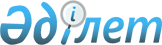 Об утверждении бюджета сельских округов Исатайского района на 2020-2022 годыРешение Исатайского районного маслихата Атырауской области от 31 декабря 2019 года № 288-VI. Зарегистрировано Департаментом юстиции Атырауской области 15 января 2020 года № 4578.
      Сноска. Вводится в действие с 01.01.2020 в соответствии с пунктом 12 настоящего решения.
      В соответствии со статьей 9-1 Бюджетного кодекса Республики Казахстан от 4 декабря 2008 года, подпунктом 1) пункта 1 статьи 6 Закона Республики Казахстан от 23 января 2001 года "О местном государственном управлении и самоуправлении в Республике Казахстан" и рассмотрев предложение районного акимата об утверждении бюджета сельских округов на 2020-2022 годы, Исатайский районный маслихат РЕШИЛ:
      1. Утвердить бюджет Аккистауского сельского округа на 2020-2022 годы согласно приложениям 1, 2, 3 соответственно, в том числе на 2020 год в следующих объемах:
      1) доходы – 618 254 тысяч тенге, в том числе:
      налоговые поступления – 37 532 тысяч тенге;
      неналоговые поступления – 218 тысяч тенге;
      поступления от продажи основного капитала - 0 тенге;
      поступления трансфертов – 580 504 тысяч тенге.
      2) затраты – 628 885 тысяч тенге.
      3) чистое бюджетное кредитование – 0 тенге, в том числе:
      бюджетные кредиты – 0 тенге;
      погашение бюджетных кредитов – 0 тенге.
      4) сальдо по операциям с финансовыми активами - 0 тенге, в том числе:
      приобретение финансовых активов - 0 тенге;
      поступления от продажи финансовых активов государства - 0 тенге.
      5) дефицит (профицит) бюджета – - 10 631 тенге.
      6) финансирование дефицита (использование профицита) бюджета – 10 631 тенге, в том числе:
      поступление займов – 0 тенге;
      погашение займов – 0 тенге;
      используемые остатки бюджетных средств – 10 631 тенге.
      Сноска. Пункт 1 с изменениями, внесенными решениями Исатайского районного маслихата Атырауской области от 16.06.2020 № 317-VI (вводится в действие с 01.01.2020); от 02.10.2020 № 333-VI (вводится в действие с 01.01.2020); от 15.12.2020 № 353-VI (вводится в действие с 01.01.2020).


      2. Утвердить бюджет Жанбайского сельского округа на 2020-2022 годы согласно приложениям 4, 5, 6 соответственно, в том числе на 2020 год в следующих объемах:
      1) доходы – 180 091 тысяч тенге, в том числе:
      налоговые поступления – 7 579 тысяч тенге;
      неналоговые поступления – 149 тысяч тенге;
      поступления от продажи основного капитала - 0 тенге;
      поступления трансфертов – 172 363 тысяч тенге.
      2) затраты – 181 862 тысяч тенге.
      3) чистое бюджетное кредитование – 0 тенге, в том числе:
      бюджетные кредиты – 0 тенге;
      погашение бюджетных кредитов – 0 тенге.
      4) сальдо по операциям с финансовыми активами - 0 тенге, в том числе:
      приобретение финансовых активов - 0 тенге;
      поступления от продажи финансовых активов государства - 0 тенге.
      5) дефицит (профицит) бюджета – - 1 771 тенге.
      6) финансирование дефицита (использование профицита) бюджета – 1 771 тенге, в том числе:
      поступление займов – 0 тенге;
      погашение займов – 0 тенге;
      используемые остатки бюджетных средств – 1 771 тенге.
      Сноска. Пункт 2 с изменениями, внесенными решениями Исатайского районного маслихата Атырауской области от 16.06.2020 № 317-VI (вводится в действие с 01.01.2020); от 02.10.2020 № 333-VI (вводится в действие с 01.01.2020); от 15.12.2020 № 353-VI (вводится в действие с 01.01.2020).


      3. Утвердить бюджет Камыскалинского сельского округа на 2020-2022 годы согласно приложениям 7, 8, 9 соответственно, в том числе на 2020 год в следующих объемах:
      1) доходы – 167 078 тысяч тенге, в том числе:
      налоговые поступления – 8 532 тысяч тенге;
      неналоговые поступления – 151 тысяч тенге;
      поступления от продажи основного капитала - 0 тенге;
      поступления трансфертов – 158 395 тысяч тенге.
      2) затраты – 168 810 тысяч тенге.
      3) чистое бюджетное кредитование – 0 тенге, в том числе:
      бюджетные кредиты – 0 тенге;
      погашение бюджетных кредитов – 0 тенге.
      4) сальдо по операциям с финансовыми активами - 0 тенге, в том числе:
      приобретение финансовых активов - 0 тенге;
      поступления от продажи финансовых активов государства - 0 тенге.
      5) дефицит (профицит) бюджета – - 1 732 тенге.
      6) финансирование дефицита (использование профицита) бюджета – 1 732 тенге, в том числе:
      поступление займов – 0 тенге;
      погашение займов – 0 тенге;
      используемые остатки бюджетных средств – 1 732 тенге.
      Сноска. Пункт 3 с изменениями, внесенными решениями Исатайского районного маслихата Атырауской области от 16.06.2020 № 317-VI (вводится в действие с 01.01.2020); от 02.10.2020 № 333-VI (вводится в действие с 01.01.2020); от 15.12.2020 № 353-VI (вводится в действие с 01.01.2020).


      4. Утвердить бюджет Тущыкудукского сельского округа на 2020-2022 годы согласно приложениям 10, 11, 12 соответственно, в том числе на 2020 год в следующих объемах:
      1) доходы – 191 791 тысяч тенге, в том числе:
      налоговые поступления – 13 989 тысяч тенге;
      неналоговые поступления – 1 тысяч тенге;
      поступления от продажи основного капитала - 0 тенге;
      поступления трансфертов – 177 801 тысяч тенге.
      2) затраты – 194 607 тысяч тенге.
      3) чистое бюджетное кредитование – 0 тенге, в том числе:
      бюджетные кредиты – 0 тенге;
      погашение бюджетных кредитов – 0 тенге.
      4) сальдо по операциям с финансовыми активами - 0 тенге, в том числе:
      приобретение финансовых активов - 0 тенге;
      поступления от продажи финансовых активов государства - 0 тенге.
      5) дефицит (профицит) бюджета – - 2 816 тенге.
      6) финансирование дефицита (использование профицита) бюджета – 2 816 тенге, в том числе:
      поступление займов – 0 тенге;
      погашение займов – 0 тенге;
      используемые остатки бюджетных средств – 2 816 тенге.
      Сноска. Пункт 4 с изменениями, внесенными решениями Исатайского районного маслихата Атырауской области от 16.06.2020 № 317-VI (вводится в действие с 01.01.2020); от 02.10.2020 № 333-VI (вводится в действие с 01.01.2020); от 15.12.2020 № 353-VI (вводится в действие с 01.01.2020).


      5. Утвердить бюджет Нарынского сельского округа на 2020-2022 годы согласно приложениям 13, 14, 15 соответственно, в том числе на 2020 год в следующих объемах:
      1) доходы – 89 894 тысяч тенге, в том числе:
      налоговые поступления – 2 386 тысяч тенге;
      неналоговые поступления – 0 тысяч тенге;
      поступления от продажи основного капитала - 0 тенге;
      поступления трансфертов – 87 508 тысяч тенге.
      2) затраты – 89 894 тысяч тенге.
      3) чистое бюджетное кредитование – 0 тенге, в том числе:
      бюджетные кредиты – 0 тенге;
      погашение бюджетных кредитов – 0 тенге.
      4) сальдо по операциям с финансовыми активами - 0 тенге, в том числе:
      приобретение финансовых активов - 0 тенге;
      поступления от продажи финансовых активов государства - 0 тенге.
      5) дефицит (профицит) бюджета – 0 тенге.
      6) финансирование дефицита (использование профицита) бюджета - 0 тенге, в том числе:
      поступление займов – 0 тенге;
      погашение займов – 0 тенге;
      используемые остатки бюджетных средств - 0 тенге.
      Сноска. Пункт 5 с изменениями, внесенными решениями Исатайского районного маслихата Атырауской области от 16.06.2020 № 317-VI (вводится в действие с 01.01.2020); от 02.10.2020 № 333-VI (вводится в действие с 01.01.2020); от 15.12.2020 № 353-VI (вводится в действие с 01.01.2020).


      6. Утвердить бюджет Исатайского сельского округа на 2020-2022 годы согласно приложениям 16, 17, 18 соответственно, в том числе на 2020 год в следующих объемах:
      1) доходы – 103 690 тысяч тенге, в том числе:
      налоговые поступления – 1 609 тысяч тенге;
      неналоговые поступления – 159 тысяч тенге;
      поступления от продажи основного капитала - 120 тенге;
      поступления трансфертов – 101 922 тысяч тенге.
      2) затраты – 103 690 тысяч тенге.
      3) чистое бюджетное кредитование – 0 тенге, в том числе:
      бюджетные кредиты – 0 тенге;
      погашение бюджетных кредитов – 0 тенге.
      4) сальдо по операциям с финансовыми активами - 0 тенге, в том числе:
       приобретение финансовых активов - 0 тенге;
       поступления от продажи финансовых активов государства - 0 тенге.
      5) дефицит (профицит) бюджета – 0 тенге.
      6) финансирование дефицита (использование профицита) бюджета - 0 тенге, в том числе:
      поступление займов – 0 тенге;
      погашение займов – 0 тенге;
      используемые остатки бюджетных средств - 0 тенге.
      Сноска. Пункт 6 с изменениями, внесенными решениями Исатайского районного маслихата Атырауской области от 16.06.2020 № 317-VI (вводится в действие с 01.01.2020); от 02.10.2020 № 333-VI (вводится в действие с 01.01.2020); от 15.12.2020 № 353-VI (вводится в действие с 01.01.2020).


      7. Утвердить бюджет Зинеденского сельского округа на 2020-2022 годы согласно приложениям 19, 20, 21 соответственно, в том числе на 2020 год в следующих объемах:
      1) доходы – 109 940 тысяч тенге, в том числе:
      налоговые поступления – 2 427 тысяч тенге;
      неналоговые поступления – 46 тысяч тенге;
      поступления от продажи основного капитала - 46 тенге;
      поступления трансфертов – 107 467 тысяч тенге.
      2) затраты – 109 940 тысяч тенге.
      3) чистое бюджетное кредитование – 0 тенге, в том числе:
      бюджетные кредиты – 0 тенге;
      погашение бюджетных кредитов – 0 тенге.
      4) сальдо по операциям с финансовыми активами - 0 тенге, в том числе:
      приобретение финансовых активов - 0 тенге;
      поступления от продажи финансовых активов государства - 0 тенге.
      5) дефицит (профицит) бюджета – 0 тенге.
      6) финансирование дефицита (использование профицита) бюджета - 0 тенге, в том числе:
      поступление займов – 0 тенге;
      погашение займов – 0 тенге;
      используемые остатки бюджетных средств - 0 тенге.
      Сноска. Пункт 7 с изменениями, внесенными решениями Исатайского районного маслихата Атырауской области от 16.06.2020 № 317-VI (вводится в действие с 01.01.2020); от 02.10.2020 № 333-VI (вводится в действие с 01.01.2020); от 15.12.2020 № 353-VI (вводится в действие с 01.01.2020).


      8. Учесть, что в бюджетах сельских округов на 2020 год предусмотрены субвенции, передаваемые из районного бюджета в сумме 899 398 тысяч тенге, в том числе: 
      Аккистауский сельский округ – 401 734 тысяч тенге;
      Жанбайский сельский округ – 107 262 тысяч тенге;
      Камыскалинский сельский округ – 103 216 тысяч тенге;
      Тущыкудукский сельский округ - 110 129 тысяч тенге;
      Нарынский сельский округ – 51 469 тысяч тенге;
      Исатайский сельский округ – 64 679 тысяч тенге;
      Зинеденский сельский округ – 60 909 тысяч тенге.
      Сноска. Пункт 8 с изменениями, внесенными решениями Исатайского районного маслихата Атырауской области от 02.10.2020 № 333-VI (вводится в действие с 01.01.2020); от 15.12.2020 № 353-VI (вводится в действие с 01.01.2020).


      9. Учесть, что в бюджетах сельских округов на 2020 год предусмотрены целевые текущие трансферты из районного бюджета в следующих объемах: 
      14 031 тысяч тенге - на повышение заработной платы отдельных категорий административных государственных служащих;
      164 494 тысяч тенге - на повышение заработной платы отдельных категорий гражданских служащих, работников организаций, содержащихся за счет средств государственного бюджета, работников казенных предприятий в связи с изменением размера минимальной заработной платы;
      48 063 тысяч тенге - на текущее содержание и материально-техническое оснащение аппаратов акима сельского округа;
      626 тысяч тенге - на текущее содержание организаций культуры;
      76 629 тысяч тенге – на обводнение оросительных каналов.
      6 879 тысяч тенге – на освещение улиц населенных пунктов;
      0 тысяч тенге – на обеспечение санитарии населенных пунктов;
      5 398 тысяч тенге – на благоустройство и озеленение населенных пунктов.
      Сноска. Пункт 9 с изменениями, внесенными решениями Исатайского районного маслихата Атырауской области от 16.06.2020 № 317-VI (вводится в действие с 01.01.2020); от 02.10.2020 № 333-VI (вводится в действие с 01.01.2020); от 15.12.2020 № 353-VI (вводится в действие с 01.01.2020).

      10. Исключен решением Исатайского районного маслихата Атырауской области от 16.06.2020 № 317-VI (вводится в действие с 01.01.2020).


      11. Контроль за исполнением настоящего решения возложить на постоянную комиссию (А. Рахметов) Исатайского районного маслихата по вопросам бюджета, финансов, экономики, развитию предпринимательства, аграрии и экологии.
      12. Настоящее решение вводится в действие с 1 января 2020 года.
      13. Учесть в бюджете сельских округов на 2020 год предусмотрены целевые текущие трансферты из республиканского бюджета в следующих объемах:
      94 164 тысяч тенге - на увеличение оплаты труда педагогов государственных организаций дошкольного образования;
      8 330 тысяч тенге - на установление доплат к должностному окладу за особые условия труда в организациях культуры и архивных учреждениях управленческому и основному персоналу государственных организаций культуры и архивных учреждений.
      Сноска. Решение дополнено пунктом 13 в соответствии с решением Исатайского районного маслихата Атырауской области от 16.06.2020 № 317-VI (вводится в действие с 01.01.2020); с изменением, внесенным решением Исатайского районного маслихата Атырауской области от 15.12.2020 № 353-VI (вводится в действие с 01.01.2020).

 Бюджет Аккистауского сельского округа на 2020 год
      Сноска. Приложение 1 в редакции решения Исатайского районного маслихата Атырауской области от 15.12.2020 № 353-VI (вводится в действие с 01.01.2020).

 Бюджет Аккистауского сельского округа на 2021 год Бюджет Аккистауского сельского округа на 2022 год Бюджет Жанбайского сельского округа на 2020 год
      Сноска. Приложение 4 в редакции решения Исатайского районного маслихата Атырауской области от 15.12.2020 № 353-VI (вводится в действие с 01.01.2020).

 Бюджет Жанбайского сельского округа на 2021 год Бюджет Жанбайского сельского округа на 2022 год Бюджет Камыскалинского сельского округа на 2020 год
      Сноска. Приложение 7 в редакции решения Исатайского районного маслихата Атырауской области от 15.12.2020 № 353-VI (вводится в действие с 01.01.2020).

 Бюджет Камыскалинского сельского округа на 2021 год Бюджет Камыскалинского сельского округа на 2022 год Бюджет Тущыкудукского сельского округа на 2020 год
      Сноска. Приложение 10 в редакции решения Исатайского районного маслихата Атырауской области от 15.12.2020 № 353-VI (вводится в действие с 01.01.2020).

 Бюджет Тущыкудукского сельского округа на 2021 год Бюджет Тущыкудукского сельского округа на 2022 год Бюджет Нарынского сельского округа на 2020 год
      Сноска. Приложение 13 в редакции решения Исатайского районного маслихата Атырауской области от 15.12.2020 № 353-VI (вводится в действие с 01.01.2020).

 Бюджет Нарынского сельского округа на 2021 год Бюджет Нарынского сельского округа на 2022 год Бюджет Исатайского сельского округа на 2020 год
      Сноска. Приложение 16 в редакции решения Исатайского районного маслихата Атырауской области от 15.12.2020 № 353-VI (вводится в действие с 01.01.2020).

 Бюджет Исатайского сельского округа на 2021 год Бюджет Исатайского сельского округа на 2022 год Бюджет Зинеденского сельского округа на 2020 год
      Сноска. Приложение 19 в редакции решения Исатайского районного маслихата Атырауской области от 15.12.2020 № 353-VI (вводится в действие с 01.01.2020).

 Бюджет Забурунского сельского округа на 2021 год Бюджет Забурунского сельского округа на 2022 год
					© 2012. РГП на ПХВ «Институт законодательства и правовой информации Республики Казахстан» Министерства юстиции Республики Казахстан
				
      Председатель сессии

А. Сидегалиев

      Секретарь маслихата

Н. Муханбеталиев
Приложение 1 к решению сессии районного маслихата от 31 декабря 2019 года № 288-VI
Категория
Категория
Категория
Категория
Категория
Категория
Категория
Категория
Категория
Категория
Категория
Сумма (тыс.тенге)
Класс
Класс
Класс
Класс
Класс
Класс
Класс
Класс
Сумма (тыс.тенге)
Подкласс
Подкласс
Подкласс
Подкласс
Сумма (тыс.тенге)
Наименование
Сумма (тыс.тенге)
I.Доходы
618 254
1
1
1
Налоговые поступления
37 532
01
01
01
01
Подоходный налог
17 196
2
2
2
Индивидуальный подоходный налог
17 196
04
04
04
04
Hалоги на собственность
20 336
1
1
1
Hалоги на имущество
744
3
3
3
Земельный налог
481
4
4
4
Hалог на транспортные средства
19 111
2
2
2
Неналоговые поступления
218
01
01
01
01
Доходы от государственной собственности
218
5
5
5
Доходы от аренды имущества, находящегося в государственной собственности
218
3
3
3
Поступления от продажи основного капитала
0
4
4
4
Поступления трансфертов 
580 504
02
02
02
02
Трансферты из вышестоящих органов государственного управления
580 504
3
3
3
Трансферты из районного (города областного значения) бюджета
580 504
Функциональная группа
Функциональная группа
Функциональная группа
Функциональная группа
Функциональная группа
Функциональная группа
Функциональная группа
Функциональная группа
Функциональная группа
Функциональная группа
Функциональная группа
Сумма (тыс тенге)
Функциональная подгруппа
Функциональная подгруппа
Функциональная подгруппа
Функциональная подгруппа
Функциональная подгруппа
Функциональная подгруппа
Функциональная подгруппа
Функциональная подгруппа
Функциональная подгруппа
Функциональная подгруппа
Сумма (тыс тенге)
Администратор бюджетных программ
Администратор бюджетных программ
Администратор бюджетных программ
Администратор бюджетных программ
Администратор бюджетных программ
Администратор бюджетных программ
Администратор бюджетных программ
Сумма (тыс тенге)
Бюджетная программа
Бюджетная программа
Бюджетная программа
Бюджетная программа
Бюджетная программа
Бюджетная программа
Сумма (тыс тенге)
Наименование
Наименование
Наименование
ІІ Расходы
ІІ Расходы
ІІ Расходы
628 885
1
Государственные услуги общего характера
Государственные услуги общего характера
Государственные услуги общего характера
82 402
01
01
01
Представительные, исполнительные и другие органы, выполняющие общие функции государственного управления
Представительные, исполнительные и другие органы, выполняющие общие функции государственного управления
Представительные, исполнительные и другие органы, выполняющие общие функции государственного управления
82 402
124
Аппарат акима города районного значения, села, поселка, сельского округа
Аппарат акима города районного значения, села, поселка, сельского округа
Аппарат акима города районного значения, села, поселка, сельского округа
82 402
001
001
001
Услуги по обеспечению деятельности акима города районного значения, села, поселка, сельского округа
Услуги по обеспечению деятельности акима города районного значения, села, поселка, сельского округа
Услуги по обеспечению деятельности акима города районного значения, села, поселка, сельского округа
77 293
107
107
107
Проведение мероприятий за счет резерва местного исполнительного органа на неотложные затраты
Проведение мероприятий за счет резерва местного исполнительного органа на неотложные затраты
Проведение мероприятий за счет резерва местного исполнительного органа на неотложные затраты
5 109
4
Образование
Образование
Образование
431 962
01
01
01
Дошкольное воспитание и обучение
Дошкольное воспитание и обучение
Дошкольное воспитание и обучение
431 962
124
Аппарат акима города районного значения, села, поселка, сельского округа
Аппарат акима города районного значения, села, поселка, сельского округа
Аппарат акима города районного значения, села, поселка, сельского округа
431 962
004
004
004
Дошкольное воспитание и обучение и организация медицинского обслуживания в организациях дошкольного воспитания и обучения
Дошкольное воспитание и обучение и организация медицинского обслуживания в организациях дошкольного воспитания и обучения
Дошкольное воспитание и обучение и организация медицинского обслуживания в организациях дошкольного воспитания и обучения
364 427
041
041
041
Реализация государственного образовательного заказа в дошкольных организациях образования
Реализация государственного образовательного заказа в дошкольных организациях образования
Реализация государственного образовательного заказа в дошкольных организациях образования
67 535
7
Жилищно-коммунальное хозяйство
Жилищно-коммунальное хозяйство
Жилищно-коммунальное хозяйство
105 721
02
02
02
Коммунальное хозяйство
Коммунальное хозяйство
Коммунальное хозяйство
18 259
124
Аппарат акима города районного значения, села, поселка, сельского округа
Аппарат акима города районного значения, села, поселка, сельского округа
Аппарат акима города районного значения, села, поселка, сельского округа
18 259
014
014
014
Организация водоснабжения населенных пунктов
Организация водоснабжения населенных пунктов
Организация водоснабжения населенных пунктов
18 259
03
03
03
Благоустройство населенных пунктов
Благоустройство населенных пунктов
Благоустройство населенных пунктов
87 462
124
Аппарат акима города районного значения, села, поселка, сельского округа
Аппарат акима города районного значения, села, поселка, сельского округа
Аппарат акима города районного значения, села, поселка, сельского округа
87 462
008
008
008
Освещение улиц населенных пунктов
Освещение улиц населенных пунктов
Освещение улиц населенных пунктов
30 578
009
009
009
Обеспечение санитарии населенных пунктов
Обеспечение санитарии населенных пунктов
Обеспечение санитарии населенных пунктов
26 685
011
011
011
Благоустройство и озеленение населенных пунктов
Благоустройство и озеленение населенных пунктов
Благоустройство и озеленение населенных пунктов
30 199
13
Прочие
Прочие
Прочие
8 800
09
09
09
Прочие
Прочие
Прочие
8 800
124
Аппарат акима города районного значения, села, поселка, сельского округа
Аппарат акима города районного значения, села, поселка, сельского округа
Аппарат акима города районного значения, села, поселка, сельского округа
8 800
040
040
040
Реализация мероприятий для решения вопросов обустройства населенных пунктов в реализацию мер по содействию экономическому развитию регионов в рамках Программы развития регионов до 2020 года
Реализация мероприятий для решения вопросов обустройства населенных пунктов в реализацию мер по содействию экономическому развитию регионов в рамках Программы развития регионов до 2020 года
Реализация мероприятий для решения вопросов обустройства населенных пунктов в реализацию мер по содействию экономическому развитию регионов в рамках Программы развития регионов до 2020 года
8 800
V.Дефицит (профицит) бюджета
V.Дефицит (профицит) бюджета
- 10 631
VI.Финансирование дефицита (использование профицита) бюджета
VI.Финансирование дефицита (использование профицита) бюджета
10 631
Категория
Категория
Категория
Категория
Категория
Категория
Категория
Категория
Категория
Категория
Категория
Сумма (тыс.тенге)
Класс
Класс
Класс
Класс
Класс
Класс
Класс
Класс
Класс
Сумма (тыс.тенге)
Подкласс
Подкласс
Подкласс
Подкласс
Подкласс
Сумма (тыс.тенге)
Наименование
Наименование
Сумма (тыс.тенге)
8
8
Используемые остатки бюджетных средств
Используемые остатки бюджетных средств
10 631
01
01
01
01
Остатки бюджетных средств
Остатки бюджетных средств
10 631
1
1
1
Свободные остатки бюджетных средств
Свободные остатки бюджетных средств
10 631Приложение 2 к решению сессии районного маслихата от 31 декабря 2019 года № 288-VI
Категория
Категория
Категория
Категория
Сумма (тыс.тенге)
Класс
Класс
Класс
Сумма (тыс.тенге)
Подкласс
Подкласс
Сумма (тыс.тенге)
Наименование
Сумма (тыс.тенге)
I.Доходы
431 665
1
Налоговые поступления
31 594
01
Подоходный налог
22 058
2
Индивидуальный подоходный налог
22 058
04
Hалоги на собственность
9 536
1
Hалоги на имущество
878
3
Земельный налог
2 595
4
Hалог на транспортные средства
6 062
2
Неналоговые поступления
71
01
Доходы от государственной собственности
71
5
Доходы от аренды имущества, находящегося в государственной собственности
71
3
Поступления от продажи основного капитала
0
4
Поступления трансфертов 
400 000
02
Трансферты из вышестоящих органов государственного управления
400 000
3
Трансферты из районного (города областного значения) бюджета
400 000
Функциональная группа
Функциональная группа
Функциональная группа
Функциональная группа
Функциональная группа
Сумма (тыс тенге)
Функциональная подгруппа
Функциональная подгруппа
Функциональная подгруппа
Функциональная подгруппа
Сумма (тыс тенге)
Администратор бюджетных программ
Администратор бюджетных программ
Администратор бюджетных программ
Сумма (тыс тенге)
Бюджетная программа
Бюджетная программа
Сумма (тыс тенге)
Наименование
ІІ Расходы
431 665
1
Государственные услуги общего характера
45 434
01
Представительные, исполнительные и другие органы, выполняющие общие функции государственного управления
45 434
124
Аппарат акима города районного значения, села, поселка, сельского округа
45 434
001
Услуги по обеспечению деятельности акима города районного значения, села, поселка, сельского округа
45 434
4
Образование
321 390
01
Дошкольное воспитание и обучение
321 390
124
Аппарат акима города районного значения, села, поселка, сельского округа
321 390
004
Дошкольное воспитание и обучение и организация медицинского обслуживания в организациях дошкольного воспитания и обучения
251 355
041
Реализация государственного образовательного заказа в дошкольных организациях образования
70 035
7
Жилищно-коммунальное хозяйство
56 041
02
Коммунальное хозяйство
18 759
124
Аппарат акима города районного значения, села, поселка, сельского округа
18 759
014
Организация водоснабжения населенных пунктов
18 759
03
Благоустройство населенных пунктов
37 282
124
Аппарат акима города районного значения, села, поселка, сельского округа
37 282
008
Освещение улиц населенных пунктов
15 000
009
Обеспечение санитарии населенных пунктов
10 000
011
Благоустройство и озеленение населенных пунктов
12 282
13
Прочие
8 800
09
Прочие
8 800
124
Аппарат акима города районного значения, села, поселка, сельского округа
8 800
040
Реализация мероприятий для решения вопросов обустройства населенных пунктов в реализацию мер по содействию экономическому развитию регионов в рамках Программы развития регионов до 2020 года
8 800
III. Чистое бюджетное кредитование
0
IV.Сальдо по операциям с финансовыми активами
0
V. Дефицит (профицит) бюджета;
0
VI.Финансирование дефицита (использование профицита) бюджета
0Приложение 3 к решению сессии районного маслихата от 31 декабря 2019 года № 288-VI
Категория
Категория
Категория
Категория
Сумма (тыс.тенге)
Класс
Класс
Класс
Сумма (тыс.тенге)
Подкласс
Подкласс
Сумма (тыс.тенге)
Наименование
Сумма (тыс.тенге)
I.Доходы
442 583
1
Налоговые поступления
32 510
01
Подоходный налог
22 698
2
Индивидуальный подоходный налог
22 698
04
Hалоги на собственность
9 812
1
Hалоги на имущество
904
3
Земельный налог
2 670
4
Hалог на транспортные средства
6 238
2
Неналоговые поступления
73
01
Доходы от государственной собственности
73
5
Доходы от аренды имущества, находящегося в государственной собственности
73
3
Поступления от продажи основного капитала
0
4
Поступления трансфертов 
410 000
02
Трансферты из вышестоящих органов государственного управления
410 000
3
Трансферты из районного (города областного значения) бюджета
410 000
Функциональная группа
Функциональная группа
Функциональная группа
Функциональная группа
Функциональная группа
Сумма (тыс тенге)
Функциональная подгруппа
Функциональная подгруппа
Функциональная подгруппа
Функциональная подгруппа
Сумма (тыс тенге)
Администратор бюджетных программ
Администратор бюджетных программ
Администратор бюджетных программ
Сумма (тыс тенге)
Бюджетная программа
Бюджетная программа
Сумма (тыс тенге)
Наименование
ІІ Расходы
442 583
1
Государственные услуги общего характера
44 934
01
Представительные, исполнительные и другие органы, выполняющие общие функции государственного управления
44 934
124
Аппарат акима города районного значения, села, поселка, сельского округа
44 934
001
Услуги по обеспечению деятельности акима города районного значения, села, поселка, сельского округа
44 934
4
Образование
322 890
01
Дошкольное воспитание и обучение
322 890
124
Аппарат акима города районного значения, села, поселка, сельского округа
322 890
004
Дошкольное воспитание и обучение и организация медицинского обслуживания в организациях дошкольного воспитания и обучения
252 855
041
Реализация государственного образовательного заказа в дошкольных организациях образования
70 035
7
Жилищно-коммунальное хозяйство
65 959
02
Коммунальное хозяйство
19 259
124
Аппарат акима города районного значения, села, поселка, сельского округа
19 259
014
Организация водоснабжения населенных пунктов
19 259
03
Благоустройство населенных пунктов
46 700
124
Аппарат акима города районного значения, села, поселка, сельского округа
46 700
008
Освещение улиц населенных пунктов
17 220
009
Обеспечение санитарии населенных пунктов
13 000
011
Благоустройство и озеленение населенных пунктов
16 480
13
Прочие
8 800
09
Прочие
8 800
124
Аппарат акима города районного значения, села, поселка, сельского округа
8 800
040
Реализация мероприятий для решения вопросов обустройства населенных пунктов в реализацию мер по содействию экономическому развитию регионов в рамках Программы развития регионов до 2020 года
8 800
III. Чистое бюджетное кредитование
0
IV.Сальдо по операциям с финансовыми активами
0
V. Дефицит (профицит) бюджета;
0
VI.Финансирование дефицита (использование профицита) бюджета
0Приложение 4 к решению сессии районного маслихата от 31 декабря 2019 года № 288-VI
Категория
Категория
Категория
Категория
Категория
Категория
Категория
Категория
Категория
Категория
Категория
Сумма (тыс.тенге)
Класс
Класс
Класс
Класс
Класс
Класс
Класс
Класс
Сумма (тыс.тенге)
Подкласс
Подкласс
Подкласс
Подкласс
Сумма (тыс.тенге)
Наименование
Сумма (тыс.тенге)
I.Доходы
180 091
1
1
1
Налоговые поступления
7 579
01
01
01
01
Подоходный налог
567
2
2
2
Индивидуальный подоходный налог
567
04
04
04
04
Hалоги на собственность
7 012
1
1
1
Hалоги на имущество
54
3
3
3
Земельный налог
124
4
4
4
Hалог на транспортные средства
6 834
2
2
2
Неналоговые поступления
149
01
01
01
01
Доходы от государственной собственности
149
5
5
5
Доходы от аренды имущества, находящегося в государственной собственности
149
3
3
3
Поступления от продажи основного капитала
0
4
4
4
Поступления трансфертов 
172 363
02
02
02
02
Трансферты из вышестоящих органов государственного управления
172 363
3
3
3
Трансферты из районного (города областного значения) бюджета
172 363
Функциональная группа
Функциональная группа
Функциональная группа
Функциональная группа
Функциональная группа
Функциональная группа
Функциональная группа
Функциональная группа
Функциональная группа
Функциональная группа
Функциональная группа
Сумма (тыс тенге)
Функциональная подгруппа
Функциональная подгруппа
Функциональная подгруппа
Функциональная подгруппа
Функциональная подгруппа
Функциональная подгруппа
Функциональная подгруппа
Функциональная подгруппа
Функциональная подгруппа
Функциональная подгруппа
Сумма (тыс тенге)
Администратор бюджетных программ
Администратор бюджетных программ
Администратор бюджетных программ
Администратор бюджетных программ
Администратор бюджетных программ
Администратор бюджетных программ
Администратор бюджетных программ
Сумма (тыс тенге)
Бюджетная программа
Бюджетная программа
Бюджетная программа
Бюджетная программа
Бюджетная программа
Бюджетная программа
Сумма (тыс тенге)
Наименование
Наименование
Наименование
ІІ Расходы
ІІ Расходы
ІІ Расходы
181 862
1
Государственные услуги общего характера
Государственные услуги общего характера
Государственные услуги общего характера
45 623
01
01
01
Представительные, исполнительные и другие органы, выполняющие общие функции государственного управления
Представительные, исполнительные и другие органы, выполняющие общие функции государственного управления
Представительные, исполнительные и другие органы, выполняющие общие функции государственного управления
45 623
124
Аппарат акима города районного значения, села, поселка, сельского округа
Аппарат акима города районного значения, села, поселка, сельского округа
Аппарат акима города районного значения, села, поселка, сельского округа
45 623
001
001
001
Услуги по обеспечению деятельности акима города районного значения, села, поселка, сельского округа
Услуги по обеспечению деятельности акима города районного значения, села, поселка, сельского округа
Услуги по обеспечению деятельности акима города районного значения, села, поселка, сельского округа
44 720
107
107
107
Проведение мероприятий за счет резерва местного исполнительного органа на неотложные затраты
Проведение мероприятий за счет резерва местного исполнительного органа на неотложные затраты
Проведение мероприятий за счет резерва местного исполнительного органа на неотложные затраты
903
4
Образование
Образование
Образование
83 425
01
01
01
Дошкольное воспитание и обучение
Дошкольное воспитание и обучение
Дошкольное воспитание и обучение
83 425
124
Аппарат акима города районного значения, села, поселка, сельского округа
Аппарат акима города районного значения, села, поселка, сельского округа
Аппарат акима города районного значения, села, поселка, сельского округа
83 425
004
004
004
Дошкольное воспитание и обучение и организация медицинского обслуживания в организациях дошкольного воспитания и обучения
Дошкольное воспитание и обучение и организация медицинского обслуживания в организациях дошкольного воспитания и обучения
Дошкольное воспитание и обучение и организация медицинского обслуживания в организациях дошкольного воспитания и обучения
58 893
041
041
041
Реализация государственного образовательного заказа в дошкольных организациях образования
Реализация государственного образовательного заказа в дошкольных организациях образования
Реализация государственного образовательного заказа в дошкольных организациях образования
24 532
7
Жилищно-коммунальное хозяйство
Жилищно-коммунальное хозяйство
Жилищно-коммунальное хозяйство
25 005
02
02
02
Коммунальное хозяйство
Коммунальное хозяйство
Коммунальное хозяйство
17 505
124
Аппарат акима города районного значения, села, поселка, сельского округа
Аппарат акима города районного значения, села, поселка, сельского округа
Аппарат акима города районного значения, села, поселка, сельского округа
17 505
014
014
014
Организация водоснабжения населенных пунктов
Организация водоснабжения населенных пунктов
Организация водоснабжения населенных пунктов
17 505
03
03
03
Благоустройство населенных пунктов
Благоустройство населенных пунктов
Благоустройство населенных пунктов
7 500
124
Аппарат акима города районного значения, села, поселка, сельского округа
Аппарат акима города районного значения, села, поселка, сельского округа
Аппарат акима города районного значения, села, поселка, сельского округа
7 500
008
008
008
Освещение улиц населенных пунктов
Освещение улиц населенных пунктов
Освещение улиц населенных пунктов
6 500
009
009
009
Обеспечение санитарии населенных пунктов
Обеспечение санитарии населенных пунктов
Обеспечение санитарии населенных пунктов
500
011
011
011
Благоустройство и озеленение населенных пунктов
Благоустройство и озеленение населенных пунктов
Благоустройство и озеленение населенных пунктов
500
8
Культура, спорт, туризм и информационное пространство
Культура, спорт, туризм и информационное пространство
Культура, спорт, туризм и информационное пространство
24 809
01
01
01
Деятельность в области культуры
Деятельность в области культуры
Деятельность в области культуры
24 809
124
Аппарат акима района в городе, города районного значения, поселка, села, сельского округа
Аппарат акима района в городе, города районного значения, поселка, села, сельского округа
Аппарат акима района в городе, города районного значения, поселка, села, сельского округа
24 809
006
006
006
Поддержка культурно-досуговой работы на местном уровне
Поддержка культурно-досуговой работы на местном уровне
Поддержка культурно-досуговой работы на местном уровне
24 809
13
Прочие
Прочие
Прочие
3 000
09
09
09
Прочие
Прочие
Прочие
3 000
124
Аппарат акима города районного значения, села, поселка, сельского округа
Аппарат акима города районного значения, села, поселка, сельского округа
Аппарат акима города районного значения, села, поселка, сельского округа
3 000
040
040
040
Реализация мероприятий для решения вопросов обустройства населенных пунктов в реализацию мер по содействию экономическому развитию регионов в рамках Программы развития регионов до 2020 года
Реализация мероприятий для решения вопросов обустройства населенных пунктов в реализацию мер по содействию экономическому развитию регионов в рамках Программы развития регионов до 2020 года
Реализация мероприятий для решения вопросов обустройства населенных пунктов в реализацию мер по содействию экономическому развитию регионов в рамках Программы развития регионов до 2020 года
3 000
V.Дефицит (профицит) бюджета
V.Дефицит (профицит) бюджета
- 1 771
VI.Финансирование дефицита (использование профицита) бюджета
VI.Финансирование дефицита (использование профицита) бюджета
1 771
Категория
Категория
Категория
Категория
Категория
Категория
Категория
Категория
Категория
Категория
Категория
Сумма (тыс.тенге)
Класс
Класс
Класс
Класс
Класс
Класс
Класс
Класс
Класс
Сумма (тыс.тенге)
Подкласс
Подкласс
Подкласс
Подкласс
Подкласс
Сумма (тыс.тенге)
Наименование
Наименование
Сумма (тыс.тенге)
8
8
Используемые остатки бюджетных средств
Используемые остатки бюджетных средств
1 771
01
01
01
01
Остатки бюджетных средств
Остатки бюджетных средств
1 771
1
1
1
Свободные остатки бюджетных средств
Свободные остатки бюджетных средств
1 771Приложение 5 к решению сессии районного маслихата от 31 декабря 2019 года № 288-VI
Категория
Категория
Категория
Категория
Сумма (тыс.тенге)
Класс
Класс
Класс
Сумма (тыс.тенге)
Подкласс
Подкласс
Сумма (тыс.тенге)
Наименование
Сумма (тыс.тенге)
I.Доходы
103 853
1
Налоговые поступления
3 774
01
Подоходный налог
1 867
2
Индивидуальный подоходный налог
1 867
04
Hалоги на собственность
1 907
1
Hалоги на имущество
58
3
Земельный налог
153
4
Hалог на транспортные средства
1 697
2
Неналоговые поступления
79
01
Доходы от государственной собственности
79
5
Доходы от аренды имущества, находящегося в государственной собственности
79
3
Поступления от продажи основного капитала
0
4
Поступления трансфертов 
100 000
02
Трансферты из вышестоящих органов государственного управления
100 000
3
Трансферты из районного (города областного значения) бюджета
100 000
Функциональная группа
Функциональная группа
Функциональная группа
Функциональная группа
Функциональная группа
Сумма (тыс тенге)
Функциональная подгруппа
Функциональная подгруппа
Функциональная подгруппа
Функциональная подгруппа
Сумма (тыс тенге)
Администратор бюджетных программ
Администратор бюджетных программ
Администратор бюджетных программ
Сумма (тыс тенге)
Бюджетная программа
Бюджетная программа
Сумма (тыс тенге)
Наименование
ІІ Расходы
103 853
1
Государственные услуги общего характера
26 366
01
Представительные, исполнительные и другие органы, выполняющие общие функции государственного управления
26 366
124
Аппарат акима города районного значения, села, поселка, сельского округа
26 366
001
Услуги по обеспечению деятельности акима города районного значения, села, поселка, сельского округа
26 366
4
Образование
47 777
01
Дошкольное воспитание и обучение
47 777
124
Аппарат акима города районного значения, села, поселка, сельского округа
47 777
004
Дошкольное воспитание и обучение и организация медицинского обслуживания в организациях дошкольного воспитания и обучения
33 245
041
Реализация государственного образовательного заказа в дошкольных организациях образования
14 532
7
Жилищно-коммунальное хозяйство
9 505
02
Коммунальное хозяйство
7 505
124
Аппарат акима города районного значения, села, поселка, сельского округа
7 505
014
Организация водоснабжения населенных пунктов
7 505
03
Благоустройство населенных пунктов
2 000
124
Аппарат акима города районного значения, села, поселка, сельского округа
2 000
008
Освещение улиц населенных пунктов
1 000
009
Обеспечение санитарии населенных пунктов
500
011
Благоустройство и озеленение населенных пунктов
500
8
Культура, спорт, туризм и информационное пространство
17 205
01
Деятельность в области культуры
17 205
123
Аппарат акима района в городе, города районного значения, поселка, села, сельского округа
17 205
006
Поддержка культурно-досуговой работы на местном уровне
17 205
13
Прочие
3 000
09
Прочие
3 000
124
Аппарат акима города районного значения, села, поселка, сельского округа
3 000
040
Реализация мероприятий для решения вопросов обустройства населенных пунктов в реализацию мер по содействию экономическому развитию регионов в рамках Программы развития регионов до 2020 года
3 000
III. Чистое бюджетное кредитование
0
IV.Сальдо по операциям с финансовыми активами
0
V. Дефицит (профицит) бюджета;
0
VI.Финансирование дефицита (использование профицита) бюджета
0Приложение 6 к решению сессии районного маслихата от 31 декабря 2019 года № 288-VI
Категория
Категория
Категория
Категория
Сумма (тыс.тенге)
Класс
Класс
Класс
Сумма (тыс.тенге)
Подкласс
Подкласс
Сумма (тыс.тенге)
Наименование
Сумма (тыс.тенге)
I.Доходы
108 964
1
Налоговые поступления
3 882
01
Подоходный налог
1 921
2
Индивидуальный подоходный налог
1 921
04
Hалоги на собственность
1 961
1
Hалоги на имущество
59
3
Земельный налог
156
4
Hалог на транспортные средства
1 746
2
Неналоговые поступления
82
01
Доходы от государственной собственности
82
5
Доходы от аренды имущества, находящегося в государственной собственности
82
3
Поступления от продажи основного капитала
0
4
Поступления трансфертов 
105 000
02
Трансферты из вышестоящих органов государственного управления
105 000
3
Трансферты из районного (города областного значения) бюджета
105 000
Функциональная группа
Функциональная группа
Функциональная группа
Функциональная группа
Функциональная группа
Сумма (тыс тенге)
Функциональная подгруппа
Функциональная подгруппа
Функциональная подгруппа
Функциональная подгруппа
Сумма (тыс тенге)
Администратор бюджетных программ
Администратор бюджетных программ
Администратор бюджетных программ
Сумма (тыс тенге)
Бюджетная программа
Бюджетная программа
Сумма (тыс тенге)
Наименование
ІІ Расходы
108 964
1
Государственные услуги общего характера
26 366
01
Представительные, исполнительные и другие органы, выполняющие общие функции государственного управления
26 366
124
Аппарат акима города районного значения, села, поселка, сельского округа
26 366
001
Услуги по обеспечению деятельности акима города районного значения, села, поселка, сельского округа
26 366
4
Образование
52 888
01
Дошкольное воспитание и обучение
52 888
124
Аппарат акима города районного значения, села, поселка, сельского округа
52 888
004
Дошкольное воспитание и обучение и организация медицинского обслуживания в организациях дошкольного воспитания и обучения
38 245
041
Реализация государственного образовательного заказа в дошкольных организациях образования
14 643
7
Жилищно-коммунальное хозяйство
9 505
02
Коммунальное хозяйство
7 505
124
Аппарат акима города районного значения, села, поселка, сельского округа
7 505
014
Организация водоснабжения населенных пунктов
7 505
03
Благоустройство населенных пунктов
2 000
124
Аппарат акима города районного значения, села, поселка, сельского округа
2 000
008
Освещение улиц населенных пунктов
1 000
009
Обеспечение санитарии населенных пунктов
500
011
Благоустройство и озеленение населенных пунктов
500
8
Культура, спорт, туризм и информационное пространство
17 205
01
Деятельность в области культуры
17 205
124
Аппарат акима района в городе, города районного значения, поселка, села, сельского округа
17 205
006
Поддержка культурно-досуговой работы на местном уровне
17 205
13
Прочие
3 000
09
Прочие
3 000
124
Аппарат акима города районного значения, села, поселка, сельского округа
3 000
040
Реализация мероприятий для решения вопросов обустройства населенных пунктов в реализацию мер по содействию экономическому развитию регионов в рамках Программы развития регионов до 2020 года
3 000
III. Чистое бюджетное кредитование
0
IV.Сальдо по операциям с финансовыми активами
0
V. Дефицит (профицит) бюджета;
0
VI.Финансирование дефицита (использование профицита) бюджета
0Приложение 7 к решению сессии районного маслихата от 31 декабря 2019 года № 288-VI
Категория
Категория
Категория
Категория
Категория
Категория
Категория
Категория
Категория
Категория
Категория
Сумма (тыс.тенге)
Класс
Класс
Класс
Класс
Класс
Класс
Класс
Класс
Сумма (тыс.тенге)
Подкласс
Подкласс
Подкласс
Подкласс
Сумма (тыс.тенге)
Наименование
Сумма (тыс.тенге)
I.Доходы
167 078
1
1
1
Налоговые поступления
8 532
01
01
01
01
Подоходный налог
2 152
2
2
2
Индивидуальный подоходный налог
2 152
04
04
04
04
Hалоги на собственность
6 380
1
1
1
Hалоги на имущество
152
3
3
3
Земельный налог
163
4
4
4
Hалог на транспортные средства
6 065
2
2
2
Неналоговые поступления
151
01
01
01
01
Доходы от государственной собственности
151
5
5
5
Доходы от аренды имущества, находящегося в государственной собственности
151
3
3
3
Поступления от продажи основного капитала
0
4
4
4
Поступления трансфертов 
158 395
02
02
02
02
Трансферты из вышестоящих органов государственного управления
158 395
3
3
3
Трансферты из районного (города областного значения) бюджета
158 395
Функциональная группа
Функциональная группа
Функциональная группа
Функциональная группа
Функциональная группа
Функциональная группа
Функциональная группа
Функциональная группа
Функциональная группа
Функциональная группа
Функциональная группа
Сумма (тыс тенге)
Функциональная подгруппа
Функциональная подгруппа
Функциональная подгруппа
Функциональная подгруппа
Функциональная подгруппа
Функциональная подгруппа
Функциональная подгруппа
Функциональная подгруппа
Функциональная подгруппа
Функциональная подгруппа
Сумма (тыс тенге)
Администратор бюджетных программ
Администратор бюджетных программ
Администратор бюджетных программ
Администратор бюджетных программ
Администратор бюджетных программ
Администратор бюджетных программ
Администратор бюджетных программ
Сумма (тыс тенге)
Бюджетная программа
Бюджетная программа
Бюджетная программа
Бюджетная программа
Бюджетная программа
Бюджетная программа
Сумма (тыс тенге)
Наименование
Наименование
Наименование
ІІ Расходы
ІІ Расходы
ІІ Расходы
168 810
1
Государственные услуги общего характера
Государственные услуги общего характера
Государственные услуги общего характера
43 800
01
01
01
Представительные, исполнительные и другие органы, выполняющие общие функции государственного управления
Представительные, исполнительные и другие органы, выполняющие общие функции государственного управления
Представительные, исполнительные и другие органы, выполняющие общие функции государственного управления
43 800
124
Аппарат акима города районного значения, села, поселка, сельского округа
Аппарат акима города районного значения, села, поселка, сельского округа
Аппарат акима города районного значения, села, поселка, сельского округа
43 800
001
001
001
Услуги по обеспечению деятельности акима города районного значения, села, поселка, сельского округа
Услуги по обеспечению деятельности акима города районного значения, села, поселка, сельского округа
Услуги по обеспечению деятельности акима города районного значения, села, поселка, сельского округа
37 083
022
022
022
Капитальные расходы государственного органа 
Капитальные расходы государственного органа 
Капитальные расходы государственного органа 
6 099
107
107
107
Проведение мероприятий за счет резерва местного исполнительного органа на неотложные затраты
Проведение мероприятий за счет резерва местного исполнительного органа на неотложные затраты
Проведение мероприятий за счет резерва местного исполнительного органа на неотложные затраты
618
4
Образование
Образование
Образование
87 694
01
01
01
Дошкольное воспитание и обучение
Дошкольное воспитание и обучение
Дошкольное воспитание и обучение
87 694
124
Аппарат акима города районного значения, села, поселка, сельского округа
Аппарат акима города районного значения, села, поселка, сельского округа
Аппарат акима города районного значения, села, поселка, сельского округа
87 694
004
004
004
Дошкольное воспитание и обучение и организация медицинского обслуживания в организациях дошкольного воспитания и обучения
Дошкольное воспитание и обучение и организация медицинского обслуживания в организациях дошкольного воспитания и обучения
Дошкольное воспитание и обучение и организация медицинского обслуживания в организациях дошкольного воспитания и обучения
87 694
7
Жилищно-коммунальное хозяйство
Жилищно-коммунальное хозяйство
Жилищно-коммунальное хозяйство
13 272
02
02
02
Коммунальное хозяйство
Коммунальное хозяйство
Коммунальное хозяйство
8 828
124
Аппарат акима города районного значения, села, поселка, сельского округа
Аппарат акима города районного значения, села, поселка, сельского округа
Аппарат акима города районного значения, села, поселка, сельского округа
8 828
014
014
014
Организация водоснабжения населенных пунктов
Организация водоснабжения населенных пунктов
Организация водоснабжения населенных пунктов
8 828
03
03
03
Благоустройство населенных пунктов
Благоустройство населенных пунктов
Благоустройство населенных пунктов
4 444
124
Аппарат акима города районного значения, села, поселка, сельского округа
Аппарат акима города районного значения, села, поселка, сельского округа
Аппарат акима города районного значения, села, поселка, сельского округа
4 444
008
008
008
Освещение улиц населенных пунктов
Освещение улиц населенных пунктов
Освещение улиц населенных пунктов
3 444
009
009
009
Обеспечение санитарии населенных пунктов
Обеспечение санитарии населенных пунктов
Обеспечение санитарии населенных пунктов
500
011
011
011
Благоустройство и озеленение населенных пунктов
Благоустройство и озеленение населенных пунктов
Благоустройство и озеленение населенных пунктов
500
8
Культура, спорт, туризм и информационное пространство
Культура, спорт, туризм и информационное пространство
Культура, спорт, туризм и информационное пространство
20 344
01
01
01
Деятельность в области культуры
Деятельность в области культуры
Деятельность в области культуры
20 344
124
Аппарат акима района в городе, города районного значения, поселка, села, сельского округа
Аппарат акима района в городе, города районного значения, поселка, села, сельского округа
Аппарат акима района в городе, города районного значения, поселка, села, сельского округа
20 344
006
006
006
Поддержка культурно-досуговой работы на местном уровне
Поддержка культурно-досуговой работы на местном уровне
Поддержка культурно-досуговой работы на местном уровне
20 344
13
Прочие
Прочие
Прочие
3 700
09
09
09
Прочие
Прочие
Прочие
3 700
124
Аппарат акима города районного значения, села, поселка, сельского округа
Аппарат акима города районного значения, села, поселка, сельского округа
Аппарат акима города районного значения, села, поселка, сельского округа
3 700
040
040
040
Реализация мероприятий для решения вопросов обустройства населенных пунктов в реализацию мер по содействию экономическому развитию регионов в рамках Программы развития регионов до 2020 года
Реализация мероприятий для решения вопросов обустройства населенных пунктов в реализацию мер по содействию экономическому развитию регионов в рамках Программы развития регионов до 2020 года
Реализация мероприятий для решения вопросов обустройства населенных пунктов в реализацию мер по содействию экономическому развитию регионов в рамках Программы развития регионов до 2020 года
3 700
V.Дефицит (профицит) бюджета
V.Дефицит (профицит) бюджета
- 1 732
VI.Финансирование дефицита (использование профицита) бюджета
VI.Финансирование дефицита (использование профицита) бюджета
1 732
Категория
Категория
Категория
Категория
Категория
Категория
Категория
Категория
Категория
Категория
Категория
Сумма (тыс.тенге)
Класс
Класс
Класс
Класс
Класс
Класс
Класс
Класс
Класс
Сумма (тыс.тенге)
Подкласс
Подкласс
Подкласс
Подкласс
Подкласс
Сумма (тыс.тенге)
Наименование
Наименование
Сумма (тыс.тенге)
8
8
Используемые остатки бюджетных средств
Используемые остатки бюджетных средств
1 732
01
01
01
01
Остатки бюджетных средств
Остатки бюджетных средств
1 732
1
1
1
Свободные остатки бюджетных средств
Свободные остатки бюджетных средств
1 732Приложение 8 к решению сессии районного маслихата от 31 декабря 2019 года № 288-VI
Категория
Категория
Категория
Категория
Сумма (тыс.тенге)
Класс
Класс
Класс
Сумма (тыс.тенге)
Подкласс
Подкласс
Сумма (тыс.тенге)
Наименование
Сумма (тыс.тенге)
I.Доходы
117 645
1
Налоговые поступления
5 766
01
Подоходный налог
3 937
2
Индивидуальный подоходный налог
3 937
04
Hалоги на собственность
1 829
1
Hалоги на имущество
149
3
Земельный налог
185
4
Hалог на транспортные средства
1 495
2
Неналоговые поступления
230
01
Доходы от государственной собственности
230
5
Доходы от аренды имущества, находящегося в государственной собственности
230
3
Поступления от продажи основного капитала
0
4
Поступления трансфертов 
111 649
02
Трансферты из вышестоящих органов государственного управления
111 649
3
Трансферты из районного (города областного значения) бюджета
111 649
Функциональная группа
Функциональная группа
Функциональная группа
Функциональная группа
Функциональная группа
Сумма (тыс тенге)
Функциональная подгруппа
Функциональная подгруппа
Функциональная подгруппа
Функциональная подгруппа
Сумма (тыс тенге)
Администратор бюджетных программ
Администратор бюджетных программ
Администратор бюджетных программ
Сумма (тыс тенге)
Бюджетная программа
Бюджетная программа
Сумма (тыс тенге)
Наименование
ІІ Расходы
117 645
1
Государственные услуги общего характера
19 980
01
Представительные, исполнительные и другие органы, выполняющие общие функции государственного управления
19 980
124
Аппарат акима города районного значения, села, поселка, сельского округа
19 980
001
Аппарат акима города районного значения, села, поселка, сельского округа
19 980
4
Образование
69 293
01
Дошкольное воспитание и обучение
69 293
124
Аппарат акима города районного значения, села, поселка, сельского округа
69 293
004
Дошкольное воспитание и обучение и организация медицинского обслуживания в организациях дошкольного воспитания и обучения
69 293
7
Жилищно-коммунальное хозяйство
8 828
02
Коммунальное хозяйство
6 828
124
Аппарат акима города районного значения, села, поселка, сельского округа
6 828
014
Организация водоснабжения населенных пунктов
6 828
03
Благоустройство населенных пунктов
2 000
124
Аппарат акима города районного значения, села, поселка, сельского округа
2 000
008
Освещение улиц населенных пунктов
1 000
009
Обеспечение санитарии населенных пунктов
500
011
Благоустройство и озеленение населенных пунктов
500
8
Культура, спорт, туризм и информационное пространство
15 844
01
Деятельность в области культуры
15 844
124
Аппарат акима города районного значения, села, поселка, сельского округа
15 844
006
Поддержка культурно-досуговой работы на местном уровне
15 844
13
Прочие
3 700
09
Прочие
3 700
124
Аппарат акима города районного значения, села, поселка, сельского округа
3 700
040
Реализация мероприятий для решения вопросов обустройства населенных пунктов в реализацию мер по содействию экономическому развитию регионов в рамках Программы развития регионов до 2020 года
3 700
III. Чистое бюджетное кредитование
0
IV.Сальдо по операциям с финансовыми активами
0
V. Дефицит (профицит) бюджета;
0
VI.Финансирование дефицита (использование профицита) бюджета
0Приложение 9 к решению сессии районного маслихата от 31 декабря 2019 года № 288-VI
Категория
Категория
Категория
Категория
Сумма (тыс.тенге)
Класс
Класс
Класс
Сумма (тыс.тенге)
Подкласс
Подкласс
Сумма (тыс.тенге)
Наименование
Сумма (тыс.тенге)
I.Доходы
111 171
1
Налоговые поступления
5 934
01
Подоходный налог
4 052
2
Индивидуальный подоходный налог
4 052
04
Hалоги на собственность
1 882
1
Hалоги на имущество
154
3
Земельный налог
190
4
Hалог на транспортные средства
1 538
2
Неналоговые поступления
237
01
Доходы от государственной собственности
237
5
Доходы от аренды имущества, находящегося в государственной собственности
237
3
Поступления от продажи основного капитала
0
4
Поступления трансфертов 
105 000
02
Трансферты из вышестоящих органов государственного управления
105 000
3
Трансферты из районного (города областного значения) бюджета
105 000
Функциональная группа
Функциональная группа
Функциональная группа
Функциональная группа
Функциональная группа
Сумма (тыс тенге)
Функциональная подгруппа
Функциональная подгруппа
Функциональная подгруппа
Функциональная подгруппа
Сумма (тыс тенге)
Администратор бюджетных программ
Администратор бюджетных программ
Администратор бюджетных программ
Сумма (тыс тенге)
Бюджетная программа
Бюджетная программа
Сумма (тыс тенге)
Наименование
ІІ Расходы
111 171
1
Государственные услуги общего характера
19 480
01
Представительные, исполнительные и другие органы, выполняющие общие функции государственного управления
19 480
124
Аппарат акима города районного значения, села, поселка, сельского округа
19 480
001
Услуги по обеспечению деятельности акима города районного значения, села, поселка, сельского округа
19 480
4
Образование
66 819
01
Дошкольное воспитание и обучение
66 819
124
Аппарат акима города районного значения, села, поселка, сельского округа
66 819
004
Дошкольное воспитание и обучение и организация медицинского обслуживания в организациях дошкольного воспитания и обучения
66 819
7
Жилищно-коммунальное хозяйство
7 328
02
Коммунальное хозяйство
5 828
124
Аппарат акима города районного значения, села, поселка, сельского округа
5 828
014
Организация водоснабжения населенных пунктов
5 828
03
Благоустройство населенных пунктов
1 500
124
Аппарат акима города районного значения, села, поселка, сельского округа
1 500
008
Освещение улиц населенных пунктов
500
009
Обеспечение санитарии населенных пунктов
500
011
Благоустройство и озеленение населенных пунктов
500
8
Культура, спорт, туризм и информационное пространство
13 844
01
Деятельность в области культуры
13 844
124
Аппарат акима города районного значения, села, поселка, сельского округа
13 844
006
Поддержка культурно-досуговой работы на местном уровне
13 844
13
Прочие
3 700
09
Прочие
3 700
124
Аппарат акима города районного значения, села, поселка, сельского округа
3 700
040
Реализация мероприятий для решения вопросов обустройства населенных пунктов в реализацию мер по содействию экономическому развитию регионов в рамках Программы развития регионов до 2020 года
3 700
III. Чистое бюджетное кредитование
0
IV.Сальдо по операциям с финансовыми активами
0
V. Дефицит (профицит) бюджета;
0
VI.Финансирование дефицита (использование профицита) бюджета
0Приложение 10 к решению сессии районного маслихата от 31 декабря 2019 года № 288-VI
Категория
Категория
Категория
Категория
Категория
Категория
Категория
Категория
Категория
Категория
Категория
Сумма (тыс.тенге)
Класс
Класс
Класс
Класс
Класс
Класс
Класс
Класс
Сумма (тыс.тенге)
Подкласс
Подкласс
Подкласс
Подкласс
Сумма (тыс.тенге)
Наименование
Сумма (тыс.тенге)
I.Доходы
191 791
1
1
1
Налоговые поступления
13 989
01
01
01
01
Подоходный налог
5 268
2
2
2
Индивидуальный подоходный налог
5 268
04
04
04
04
Hалоги на собственность
8 721
1
1
1
Hалоги на имущество
248
3
3
3
Земельный налог
206
4
4
4
Hалог на транспортные средства
8 267
2
2
2
Неналоговые поступления
1
01
01
01
01
Доходы от государственной собственности
1
5
5
5
Доходы от аренды имущества, находящегося в государственной собственности
1
3
3
3
Поступления от продажи основного капитала
0
4
4
4
Поступления трансфертов 
177 801
02
02
02
02
Трансферты из вышестоящих органов государственного управления
177 801
3
3
3
Трансферты из районного (города областного значения) бюджета
177 801
Функциональная группа
Функциональная группа
Функциональная группа
Функциональная группа
Функциональная группа
Функциональная группа
Функциональная группа
Функциональная группа
Функциональная группа
Функциональная группа
Функциональная группа
Сумма (тыс тенге)
Функциональная подгруппа
Функциональная подгруппа
Функциональная подгруппа
Функциональная подгруппа
Функциональная подгруппа
Функциональная подгруппа
Функциональная подгруппа
Функциональная подгруппа
Функциональная подгруппа
Функциональная подгруппа
Сумма (тыс тенге)
Администратор бюджетных программ
Администратор бюджетных программ
Администратор бюджетных программ
Администратор бюджетных программ
Администратор бюджетных программ
Администратор бюджетных программ
Администратор бюджетных программ
Сумма (тыс тенге)
Бюджетная программа
Бюджетная программа
Бюджетная программа
Бюджетная программа
Бюджетная программа
Бюджетная программа
Сумма (тыс тенге)
Наименование
Наименование
Наименование
ІІ Расходы
ІІ Расходы
ІІ Расходы
194 607
1
Государственные услуги общего характера
Государственные услуги общего характера
Государственные услуги общего характера
53 755
01
01
01
Представительные, исполнительные и другие органы, выполняющие общие функции государственного управления
Представительные, исполнительные и другие органы, выполняющие общие функции государственного управления
Представительные, исполнительные и другие органы, выполняющие общие функции государственного управления
53 755
124
Аппарат акима города районного значения, села, поселка, сельского округа
Аппарат акима города районного значения, села, поселка, сельского округа
Аппарат акима города районного значения, села, поселка, сельского округа
53 755
001
001
001
Услуги по обеспечению деятельности акима города районного значения, села, поселка, сельского округа
Услуги по обеспечению деятельности акима города районного значения, села, поселка, сельского округа
Услуги по обеспечению деятельности акима города районного значения, села, поселка, сельского округа
52 915
107
107
107
Проведение мероприятий за счет резерва местного исполнительного органа на неотложные затраты
Проведение мероприятий за счет резерва местного исполнительного органа на неотложные затраты
Проведение мероприятий за счет резерва местного исполнительного органа на неотложные затраты
840
4
Образование
Образование
Образование
94 495
01
01
01
Дошкольное воспитание и обучение
Дошкольное воспитание и обучение
Дошкольное воспитание и обучение
94 495
124
Аппарат акима города районного значения, села, поселка, сельского округа
Аппарат акима города районного значения, села, поселка, сельского округа
Аппарат акима города районного значения, села, поселка, сельского округа
94 495
004
004
004
Дошкольное воспитание и обучение и организация медицинского обслуживания в организациях дошкольного воспитания и обучения
Дошкольное воспитание и обучение и организация медицинского обслуживания в организациях дошкольного воспитания и обучения
Дошкольное воспитание и обучение и организация медицинского обслуживания в организациях дошкольного воспитания и обучения
66 312
041
041
041
Реализация государственного образовательного заказа в дошкольных организациях образования
Реализация государственного образовательного заказа в дошкольных организациях образования
Реализация государственного образовательного заказа в дошкольных организациях образования
28 183
7
Жилищно-коммунальное хозяйство
Жилищно-коммунальное хозяйство
Жилищно-коммунальное хозяйство
13 871
02
02
02
Коммунальное хозяйство
Коммунальное хозяйство
Коммунальное хозяйство
10 131
124
Аппарат акима города районного значения, села, поселка, сельского округа
Аппарат акима города районного значения, села, поселка, сельского округа
Аппарат акима города районного значения, села, поселка, сельского округа
10 131
014
014
014
Организация водоснабжения населенных пунктов
Организация водоснабжения населенных пунктов
Организация водоснабжения населенных пунктов
10 131
03
03
03
Благоустройство населенных пунктов
Благоустройство населенных пунктов
Благоустройство населенных пунктов
3 740
124
Аппарат акима города районного значения, села, поселка, сельского округа
Аппарат акима города районного значения, села, поселка, сельского округа
Аппарат акима города районного значения, села, поселка, сельского округа
3 740
008
008
008
Освещение улиц населенных пунктов
Освещение улиц населенных пунктов
Освещение улиц населенных пунктов
1 350
009
009
009
Обеспечение санитарии населенных пунктов
Обеспечение санитарии населенных пунктов
Обеспечение санитарии населенных пунктов
1 500
011
011
011
Благоустройство и озеленение населенных пунктов
Благоустройство и озеленение населенных пунктов
Благоустройство и озеленение населенных пунктов
890
8
Культура, спорт, туризм и информационное пространство
Культура, спорт, туризм и информационное пространство
Культура, спорт, туризм и информационное пространство
27 686
01
01
01
Деятельность в области культуры
Деятельность в области культуры
Деятельность в области культуры
27 686
124
Аппарат акима района в городе, города районного значения, поселка, села, сельского округа
Аппарат акима района в городе, города районного значения, поселка, села, сельского округа
Аппарат акима района в городе, города районного значения, поселка, села, сельского округа
27 686
006
006
006
Поддержка культурно-досуговой работы на местном уровне
Поддержка культурно-досуговой работы на местном уровне
Поддержка культурно-досуговой работы на местном уровне
27 686
13
Прочие
Прочие
Прочие
4 800
09
09
09
Прочие
Прочие
Прочие
4 800
124
Аппарат акима города районного значения, села, поселка, сельского округа
Аппарат акима города районного значения, села, поселка, сельского округа
Аппарат акима города районного значения, села, поселка, сельского округа
4 800
040
040
040
Реализация мероприятий для решения вопросов обустройства населенных пунктов в реализацию мер по содействию экономическому развитию регионов в рамках Программы развития регионов до 2020 года
Реализация мероприятий для решения вопросов обустройства населенных пунктов в реализацию мер по содействию экономическому развитию регионов в рамках Программы развития регионов до 2020 года
Реализация мероприятий для решения вопросов обустройства населенных пунктов в реализацию мер по содействию экономическому развитию регионов в рамках Программы развития регионов до 2020 года
4 800
V.Дефицит (профицит) бюджета
V.Дефицит (профицит) бюджета
- 2 816
VI.Финансирование дефицита (использование профицита) бюджета
VI.Финансирование дефицита (использование профицита) бюджета
2 816
Категория
Категория
Категория
Категория
Категория
Категория
Категория
Категория
Категория
Категория
Категория
Сумма (тыс.тенге)
Класс
Класс
Класс
Класс
Класс
Класс
Класс
Класс
Класс
Сумма (тыс.тенге)
Подкласс
Подкласс
Подкласс
Подкласс
Подкласс
Сумма (тыс.тенге)
Наименование
Наименование
Сумма (тыс.тенге)
8
8
Используемые остатки бюджетных средств
Используемые остатки бюджетных средств
2 816
01
01
01
01
Остатки бюджетных средств
Остатки бюджетных средств
2 816
1
1
1
Свободные остатки бюджетных средств
Свободные остатки бюджетных средств
2 816Приложение 11 к решению сессии районного маслихата от 31 декабря 2019 года № 288-VI
Категория
Категория
Категория
Категория
Сумма (тыс.тенге)
Класс
Класс
Класс
Сумма (тыс.тенге)
Подкласс
Подкласс
Сумма (тыс.тенге)
Наименование
Сумма (тыс.тенге)
I.Доходы
124 608
1
Налоговые поступления
13 732
01
Подоходный налог
10 049
2
Индивидуальный подоходный налог
10 049
04
Hалоги на собственность
3 683
1
Hалоги на имущество
345
3
Земельный налог
267
4
Hалог на транспортные средства
3 071
2
Неналоговые поступления
23
01
Доходы от государственной собственности
23
5
Доходы от аренды имущества, находящегося в государственной собственности
23
3
Поступления от продажи основного капитала
0
4
Поступления трансфертов 
110 853
02
Трансферты из вышестоящих органов государственного управления
110 853
3
Трансферты из районного (города областного значения) бюджета
110 853
Функциональная группа
Функциональная группа
Функциональная группа
Функциональная группа
Функциональная группа
Сумма (тыс тенге)
Функциональная подгруппа
Функциональная подгруппа
Функциональная подгруппа
Функциональная подгруппа
Сумма (тыс тенге)
Администратор бюджетных программ
Администратор бюджетных программ
Администратор бюджетных программ
Сумма (тыс тенге)
Бюджетная программа
Бюджетная программа
Сумма (тыс тенге)
Наименование
ІІ Расходы
124 608
1
Государственные услуги общего характера
34 480
01
Представительные, исполнительные и другие органы, выполняющие общие функции государственного управления
34 480
124
Аппарат акима города районного значения, села, поселка, сельского округа
34 480
001
Услуги по обеспечению деятельности акима города районного значения, села, поселка, сельского округа
34 480
4
Образование
50 642
01
Дошкольное воспитание и обучение
50 642
124
Аппарат акима города районного значения, села, поселка, сельского округа
50 642
004
Дошкольное воспитание и обучение и организация медицинского обслуживания в организациях дошкольного воспитания и обучения
30 675
041
Реализация государственного образовательного заказа в дошкольных организациях образования
19 967
7
Жилищно-коммунальное хозяйство
7 000
02
Коммунальное хозяйство
5 000
124
Аппарат акима города районного значения, села, поселка, сельского округа
5 000
014
Организация водоснабжения населенных пунктов
5 000
03
Благоустройство населенных пунктов
2 000
124
Аппарат акима города районного значения, села, поселка, сельского округа
2 000
008
Освещение улиц населенных пунктов
1 000
009
Обеспечение санитарии населенных пунктов
500
011
Благоустройство и озеленение населенных пунктов
500
8
Культура, спорт, туризм и информационное пространство
27 686
01
Деятельность в области культуры
27 686
124
Аппарат акима города районного значения, села, поселка, сельского округа
27 686
006
Поддержка культурно-досуговой работы на местном уровне
27 686
13
Прочие
4 800
09
Прочие
4 800
124
Аппарат акима города районного значения, села, поселка, сельского округа
4 800
040
Реализация мероприятий для решения вопросов обустройства населенных пунктов в реализацию мер по содействию экономическому развитию регионов в рамках Программы развития регионов до 2020 года
4 800
III. Чистое бюджетное кредитование
0
IV.Сальдо по операциям с финансовыми активами
0
V. Дефицит (профицит) бюджета;
0
VI.Финансирование дефицита (использование профицита) бюджета
0Приложение 12 к решению сессии районного маслихата от 31 декабря 2019 года № 288-VI
Категория
Категория
Категория
Категория
Сумма (тыс.тенге)
Класс
Класс
Класс
Сумма (тыс.тенге)
Подкласс
Подкласс
Сумма (тыс.тенге)
Наименование
Сумма (тыс.тенге)
I.Доходы
119 154
1
Налоговые поступления
14 131
01
Подоходный налог
10 341
2
Индивидуальный подоходный налог
10 341
04
Hалоги на собственность
3 790
1
Hалоги на имущество
355
3
Земельный налог
275
4
Hалог на транспортные средства
3 160
2
Неналоговые поступления
23
01
Доходы от государственной собственности
23
5
Доходы от аренды имущества, находящегося в государственной собственности
23
3
Поступления от продажи основного капитала
0
4
Поступления трансфертов 
105 000
02
Трансферты из вышестоящих органов государственного управления
105 000
3
Трансферты из районного (города областного значения) бюджета
105 000
Функциональная группа
Функциональная группа
Функциональная группа
Функциональная группа
Функциональная группа
Сумма (тыс тенге)
Функциональная подгруппа
Функциональная подгруппа
Функциональная подгруппа
Функциональная подгруппа
Сумма (тыс тенге)
Администратор бюджетных программ
Администратор бюджетных программ
Администратор бюджетных программ
Сумма (тыс тенге)
Бюджетная программа
Бюджетная программа
Сумма (тыс тенге)
Наименование
ІІ Расходы
119 154
1
Государственные услуги общего характера
34 480
01
Представительные, исполнительные и другие органы, выполняющие общие функции государственного управления
34 480
124
Аппарат акима города районного значения, села, поселка, сельского округа
34 480
001
Услуги по обеспечению деятельности акима города районного значения, села, поселка, сельского округа
34 480
4
Образование
50 642
01
Дошкольное воспитание и обучение
50 642
124
Аппарат акима города районного значения, села, поселка, сельского округа
50 642
004
Дошкольное воспитание и обучение и организация медицинского обслуживания в организациях дошкольного воспитания и обучения
30 675
041
Реализация государственного образовательного заказа в дошкольных организациях образования
19 967
7
Жилищно-коммунальное хозяйство
6 500
02
Коммунальное хозяйство
5 000
124
Аппарат акима города районного значения, села, поселка, сельского округа
5 000
014
Организация водоснабжения населенных пунктов
5 000
03
Благоустройство населенных пунктов
1 500
124
Аппарат акима города районного значения, села, поселка, сельского округа
1 500
008
Освещение улиц населенных пунктов
500
009
Обеспечение санитарии населенных пунктов
500
011
Благоустройство и озеленение населенных пунктов
500
8
Культура, спорт, туризм и информационное пространство
22 732
01
Деятельность в области культуры
22 732
124
Аппарат акима города районного значения, села, поселка, сельского округа
22 732
006
Поддержка культурно-досуговой работы на местном уровне
22 732
13
Прочие
4 800
09
Прочие
4 800
124
Аппарат акима города районного значения, села, поселка, сельского округа
4 800
040
Реализация мероприятий для решения вопросов обустройства населенных пунктов в реализацию мер по содействию экономическому развитию регионов в рамках Программы развития регионов до 2020 года
4 800
III. Чистое бюджетное кредитование
0
IV.Сальдо по операциям с финансовыми активами
0
V. Дефицит (профицит) бюджета;
0
VI.Финансирование дефицита (использование профицита) бюджета
0Приложение 13 к решению сессии районного маслихата от 31 декабря 2019 года № 288-VI
Категория
Категория
Категория
Категория
Категория
Категория
Категория
Категория
Сумма (тыс.тенге)
Класс
Класс
Класс
Класс
Класс
Класс
Сумма (тыс.тенге)
Подкласс
Подкласс
Подкласс
Сумма (тыс.тенге)
Наименование
Сумма (тыс.тенге)
I.Доходы
89 894
1
1
Налоговые поступления
2 386
01
01
01
Подоходный налог
0
2
2
Индивидуальный подоходный налог
0
04
04
04
Hалоги на собственность
2 386
1
1
Hалоги на имущество
27
3
3
Земельный налог
24
4
4
Hалог на транспортные средства
2 335
2
2
Неналоговые поступления
0
3
3
Поступления от продажи основного капитала
0
4
4
Поступления трансфертов 
87 508
02
02
02
Трансферты из вышестоящих органов государственного управления
87 508
3
3
Трансферты из районного (города областного значения) бюджета
87 508
Функциональная группа
Функциональная группа
Функциональная группа
Функциональная группа
Функциональная группа
Функциональная группа
Функциональная группа
Функциональная группа
Сумма (тыс тенге)
Функциональная подгруппа
Функциональная подгруппа
Функциональная подгруппа
Функциональная подгруппа
Функциональная подгруппа
Функциональная подгруппа
Функциональная подгруппа
Сумма (тыс тенге)
Администратор бюджетных программ
Администратор бюджетных программ
Администратор бюджетных программ
Администратор бюджетных программ
Администратор бюджетных программ
Сумма (тыс тенге)
Бюджетная программа
Бюджетная программа
Бюджетная программа
Бюджетная программа
Сумма (тыс тенге)
Наименование
Наименование
ІІ Расходы
ІІ Расходы
89 894
1
Государственные услуги общего характера
Государственные услуги общего характера
31 790
01
01
Представительные, исполнительные и другие органы, выполняющие общие функции государственного управления
Представительные, исполнительные и другие органы, выполняющие общие функции государственного управления
31 790
124
Аппарат акима города районного значения, села, поселка, сельского округа
Аппарат акима города районного значения, села, поселка, сельского округа
31 790
001
001
Услуги по обеспечению деятельности акима города районного значения, села, поселка, сельского округа
Услуги по обеспечению деятельности акима города районного значения, села, поселка, сельского округа
25 139
022
022
Капитальные расходы государственного органа 
Капитальные расходы государственного органа 
6 099
107
107
 Проведение мероприятий за счет резерва местного исполнительного органа на неотложные затраты
 Проведение мероприятий за счет резерва местного исполнительного органа на неотложные затраты
552
4
Образование
Образование
33 102
01
01
Дошкольное воспитание и обучение
Дошкольное воспитание и обучение
33 102
124
Аппарат акима города районного значения, села, поселка, сельского округа
Аппарат акима города районного значения, села, поселка, сельского округа
33 102
004
004
Дошкольное воспитание и обучение и организация медицинского обслуживания в организациях дошкольного воспитания и обучения
Дошкольное воспитание и обучение и организация медицинского обслуживания в организациях дошкольного воспитания и обучения
9 188
041
041
Реализация государственного образовательного заказа в дошкольных организациях образования
Реализация государственного образовательного заказа в дошкольных организациях образования
23 914
7
Жилищно-коммунальное хозяйство
Жилищно-коммунальное хозяйство
11 936
02
02
Коммунальное хозяйство
Коммунальное хозяйство
7 897
124
Аппарат акима города районного значения, села, поселка, сельского округа
Аппарат акима города районного значения, села, поселка, сельского округа
7 897
014
014
Организация водоснабжения населенных пунктов
Организация водоснабжения населенных пунктов
7 897
03
03
Благоустройство населенных пунктов
Благоустройство населенных пунктов
4 039
124
Аппарат акима города районного значения, села, поселка, сельского округа
Аппарат акима города районного значения, села, поселка, сельского округа
4 039
008
008
Освещение улиц населенных пунктов
Освещение улиц населенных пунктов
3 218
009
009
Обеспечение санитарии населенных пунктов
Обеспечение санитарии населенных пунктов
500
011
011
Благоустройство и озеленение населенных пунктов
Благоустройство и озеленение населенных пунктов
321
8
Культура, спорт, туризм и информационное пространство
Культура, спорт, туризм и информационное пространство
11 766
01
01
Деятельность в области культуры
Деятельность в области культуры
11 766
124
Аппарат акима района в городе, города районного значения, поселка, села, сельского округа
Аппарат акима района в городе, города районного значения, поселка, села, сельского округа
11 766
006
006
Поддержка культурно-досуговой работы на местном уровне
Поддержка культурно-досуговой работы на местном уровне
11 766
13
Прочие
Прочие
1 300
09
09
Прочие
Прочие
1 300
124
Аппарат акима города районного значения, села, поселка, сельского округа
Аппарат акима города районного значения, села, поселка, сельского округа
1 300
040
040
Реализация мероприятий для решения вопросов обустройства населенных пунктов в реализацию мер по содействию экономическому развитию регионов в рамках Программы развития регионов до 2020 года
Реализация мероприятий для решения вопросов обустройства населенных пунктов в реализацию мер по содействию экономическому развитию регионов в рамках Программы развития регионов до 2020 года
1 300Приложение 14 к решению сессии районного маслихата от 31 декабря 2019 года № 288-VI
Категория
Категория
Категория
Категория
Сумма (тыс.тенге)
Класс
Класс
Класс
Сумма (тыс.тенге)
Подкласс
Подкласс
Сумма (тыс.тенге)
Наименование
Сумма (тыс.тенге)
I.Доходы
51 782
1
Налоговые поступления
1 782
01
Подоходный налог
934
2
Индивидуальный подоходный налог
934
04
Hалоги на собственность
848
1
Hалоги на имущество
31
3
Земельный налог
89
4
Hалог на транспортные средства
728
2
Неналоговые поступления
0
3
Поступления от продажи основного капитала
0
4
Поступления трансфертов 
50 000
02
Трансферты из вышестоящих органов государственного управления
50 000
3
Трансферты из районного (города областного значения) бюджета
50 000
Функциональная группа
Функциональная группа
Функциональная группа
Функциональная группа
Функциональная группа
Сумма (тыс тенге)
Функциональная подгруппа
Функциональная подгруппа
Функциональная подгруппа
Функциональная подгруппа
Сумма (тыс тенге)
Администратор бюджетных программ
Администратор бюджетных программ
Администратор бюджетных программ
Сумма (тыс тенге)
Бюджетная программа
Бюджетная программа
Сумма (тыс тенге)
Наименование
ІІ Расходы
51 782
1
Государственные услуги общего характера
12 838
01
Представительные, исполнительные и другие органы, выполняющие общие функции государственного управления
12 838
124
Аппарат акима города районного значения, села, поселка, сельского округа
12 838
001
Услуги по обеспечению деятельности акима города районного значения, села, поселка, сельского округа
12 838
4
Образование
22 378
01
Дошкольное воспитание и обучение
22 378
124
Аппарат акима города районного значения, села, поселка, сельского округа
22 378
004
Дошкольное воспитание и обучение и организация медицинского обслуживания в организациях дошкольного воспитания и обучения
10 579
041
Реализация государственного образовательного заказа в дошкольных организациях образования
11 799
7
Жилищно-коммунальное хозяйство
5 500
02
Коммунальное хозяйство
4 000
124
Аппарат акима города районного значения, села, поселка, сельского округа
4 000
014
Организация водоснабжения населенных пунктов
4 000
03
Благоустройство населенных пунктов
1 500
124
Аппарат акима города районного значения, села, поселка, сельского округа
1 500
008
Освещение улиц населенных пунктов
500
009
Обеспечение санитарии населенных пунктов
500
011
Благоустройство и озеленение населенных пунктов
500
8
Культура, спорт, туризм и информационное пространство
9 766
01
Деятельность в области культуры
9 766
124
Аппарат акима города районного значения, села, поселка, сельского округа
9 766
006
Поддержка культурно-досуговой работы на местном уровне
9 766
13
Прочие
1 300
09
Прочие
1 300
124
Аппарат акима города районного значения, села, поселка, сельского округа
1 300
040
Реализация мероприятий для решения вопросов обустройства населенных пунктов в реализацию мер по содействию экономическому развитию регионов в рамках Программы развития регионов до 2020 года
1 300
III. Чистое бюджетное кредитование
0
IV.Сальдо по операциям с финансовыми активами
0
V. Дефицит (профицит) бюджета;
0
VI.Финансирование дефицита (использование профицита) бюджета
0Приложение 15 к решению сессии районного маслихата от 31 декабря 2019 года № 288-VI
Категория
Категория
Категория
Категория
Сумма (тыс.тенге)
Класс
Класс
Класс
Сумма (тыс.тенге)
Подкласс
Подкласс
Сумма (тыс.тенге)
Наименование
Сумма (тыс.тенге)
I.Доходы
56 833
1
Налоговые поступления
1 833
01
Подоходный налог
961
2
Индивидуальный подоходный налог
961
04
Hалоги на собственность
872
1
Hалоги на имущество
32
3
Земельный налог
91
4
Hалог на транспортные средства
749
2
Неналоговые поступления
0
3
Поступления от продажи основного капитала
0
4
Поступления трансфертов 
55 000
02
Трансферты из вышестоящих органов государственного управления
55 000
3
Трансферты из районного (города областного значения) бюджета
55 000
Функциональная группа
Функциональная группа
Функциональная группа
Функциональная группа
Функциональная группа
Сумма (тыс тенге)
Функциональная подгруппа
Функциональная подгруппа
Функциональная подгруппа
Функциональная подгруппа
Сумма (тыс тенге)
Администратор бюджетных программ
Администратор бюджетных программ
Администратор бюджетных программ
Сумма (тыс тенге)
Бюджетная программа
Бюджетная программа
Сумма (тыс тенге)
Наименование
ІІ Расходы
56 833
1
Государственные услуги общего характера
13 338
01
Представительные, исполнительные и другие органы, выполняющие общие функции государственного управления
13 338
124
Аппарат акима города районного значения, села, поселка, сельского округа
13 338
001
Услуги по обеспечению деятельности акима города районного значения, села, поселка, сельского округа
13 338
4
Образование
25 378
01
Дошкольное воспитание и обучение
25 378
124
Аппарат акима города районного значения, села, поселка, сельского округа
25 378
004
Дошкольное воспитание и обучение и организация медицинского обслуживания в организациях дошкольного воспитания и обучения
11 579
041
Реализация государственного образовательного заказа в дошкольных организациях образования
13 799
7
Жилищно-коммунальное хозяйство
5 500
02
Коммунальное хозяйство
4 000
124
Аппарат акима города районного значения, села, поселка, сельского округа
4 000
014
Организация водоснабжения населенных пунктов
4 000
03
Благоустройство населенных пунктов
1 500
124
Аппарат акима города районного значения, села, поселка, сельского округа
1 500
008
Освещение улиц населенных пунктов
500
009
Обеспечение санитарии населенных пунктов
500
011
Благоустройство и озеленение населенных пунктов
500
8
Культура, спорт, туризм и информационное пространство
11 317
01
Деятельность в области культуры
11 317
124
Аппарат акима города районного значения, села, поселка, сельского округа
11 317
006
Поддержка культурно-досуговой работы на местном уровне
11 317
13
Прочие
1 300
09
Прочие
1 300
124
Аппарат акима города районного значения, села, поселка, сельского округа
1 300
040
Реализация мероприятий для решения вопросов обустройства населенных пунктов в реализацию мер по содействию экономическому развитию регионов в рамках Программы развития регионов до 2020 года
1 300
III. Чистое бюджетное кредитование
0
IV.Сальдо по операциям с финансовыми активами
0
V. Дефицит (профицит) бюджета;
0
VI.Финансирование дефицита (использование профицита) бюджета
0Приложение 16 к решению сессии районного маслихата от 31 декабря 2019 года № 288-VI
Категория
Категория
Категория
Категория
Категория
Категория
Категория
Категория
Сумма (тыс.тенге)
Класс
Класс
Класс
Класс
Класс
Класс
Сумма (тыс.тенге)
Подкласс
Подкласс
Подкласс
Сумма (тыс.тенге)
Наименование
Сумма (тыс.тенге)
I.Доходы
103 690
1
1
Налоговые поступления
1 609
01
01
01
Подоходный налог
55
2
2
Индивидуальный подоходный налог
55
04
04
04
Hалоги на собственность
1 554
1
1
Hалоги на имущество
21
3
3
Земельный налог
64
4
4
Hалог на транспортные средства
1 469
2
2
Неналоговые поступления
159
01
01
01
Доходы от государственной собственности
159
5
5
Доходы от аренды имущества, находящегося в государственной собственности
159
3
3
Поступления от продажи основного капитала
0
4
4
Поступления трансфертов 
101 922
02
02
02
Трансферты из вышестоящих органов государственного управления
101 922
3
3
Трансферты из районного (города областного значения) бюджета
101 922
Функциональная группа
Функциональная группа
Функциональная группа
Функциональная группа
Функциональная группа
Функциональная группа
Функциональная группа
Функциональная группа
Сумма (тыс тенге)
Функциональная подгруппа
Функциональная подгруппа
Функциональная подгруппа
Функциональная подгруппа
Функциональная подгруппа
Функциональная подгруппа
Функциональная подгруппа
Сумма (тыс тенге)
Администратор бюджетных программ
Администратор бюджетных программ
Администратор бюджетных программ
Администратор бюджетных программ
Администратор бюджетных программ
Сумма (тыс тенге)
Бюджетная программа
Бюджетная программа
Бюджетная программа
Бюджетная программа
Сумма (тыс тенге)
Наименование
Наименование
ІІ Расходы
ІІ Расходы
103 690
1
Государственные услуги общего характера
Государственные услуги общего характера
42 245
01
01
Представительные, исполнительные и другие органы, выполняющие общие функции государственного управления
Представительные, исполнительные и другие органы, выполняющие общие функции государственного управления
42 245
124
Аппарат акима города районного значения, села, поселка, сельского округа
Аппарат акима города районного значения, села, поселка, сельского округа
42 245
001
001
Услуги по обеспечению деятельности акима города районного значения, села, поселка, сельского округа
Услуги по обеспечению деятельности акима города районного значения, села, поселка, сельского округа
35 906
022
022
Капитальные расходы государственного органа 
Капитальные расходы государственного органа 
6 099
107
107
 Проведение мероприятий за счет резерва местного исполнительного органа на неотложные затраты
 Проведение мероприятий за счет резерва местного исполнительного органа на неотложные затраты
240
4
Образование
Образование
43 044
01
01
Дошкольное воспитание и обучение
Дошкольное воспитание и обучение
43 044
124
Аппарат акима города районного значения, села, поселка, сельского округа
Аппарат акима города районного значения, села, поселка, сельского округа
43 044
004
004
Дошкольное воспитание и обучение и организация медицинского обслуживания в организациях дошкольного воспитания и обучения
Дошкольное воспитание и обучение и организация медицинского обслуживания в организациях дошкольного воспитания и обучения
31 353
041
041
Реализация государственного образовательного заказа в дошкольных организациях образования
Реализация государственного образовательного заказа в дошкольных организациях образования
11 691
7
Жилищно-коммунальное хозяйство
Жилищно-коммунальное хозяйство
6 520
02
02
Коммунальное хозяйство
Коммунальное хозяйство
5 165
124
Аппарат акима города районного значения, села, поселка, сельского округа
Аппарат акима города районного значения, села, поселка, сельского округа
5 165
014
014
Организация водоснабжения населенных пунктов
Организация водоснабжения населенных пунктов
5 165
03
03
Благоустройство населенных пунктов
Благоустройство населенных пунктов
1 355
124
Аппарат акима города районного значения, села, поселка, сельского округа
Аппарат акима города районного значения, села, поселка, сельского округа
1 355
008
008
Освещение улиц населенных пунктов
Освещение улиц населенных пунктов
355
009
009
Обеспечение санитарии населенных пунктов
Обеспечение санитарии населенных пунктов
500
011
011
Благоустройство и озеленение населенных пунктов
Благоустройство и озеленение населенных пунктов
500
8
Культура, спорт, туризм и информационное пространство
Культура, спорт, туризм и информационное пространство
10 381
01
01
Деятельность в области культуры
Деятельность в области культуры
10 381
124
Аппарат акима района в городе, города районного значения, поселка, села, сельского округа
Аппарат акима района в городе, города районного значения, поселка, села, сельского округа
10 381
006
006
Поддержка культурно-досуговой работы на местном уровне
Поддержка культурно-досуговой работы на местном уровне
10 381
13
Прочие
Прочие
1 500
09
09
Прочие
Прочие
1 500
124
Аппарат акима города районного значения, села, поселка, сельского округа
Аппарат акима города районного значения, села, поселка, сельского округа
1 500
040
040
Реализация мероприятий для решения вопросов обустройства населенных пунктов в реализацию мер по содействию экономическому развитию регионов в рамках Программы развития регионов до 2020 года
Реализация мероприятий для решения вопросов обустройства населенных пунктов в реализацию мер по содействию экономическому развитию регионов в рамках Программы развития регионов до 2020 года
1 500Приложение 17 к решению сессии районного маслихата от 31 декабря 2019 года № 288-VI
Категория
Категория
Категория
Категория
Сумма (тыс.тенге)
Класс
Класс
Класс
Сумма (тыс.тенге)
Подкласс
Подкласс
Сумма (тыс.тенге)
Наименование
Сумма (тыс.тенге)
I.Доходы
73 010
1
Налоговые поступления
3 010
01
Подоходный налог
1 751
2
Индивидуальный подоходный налог
1 751
04
Hалоги на собственность
1 259
1
Hалоги на имущество
33
3
Земельный налог
135
4
Hалог на транспортные средства
1 091
2
Неналоговые поступления
0
3
Поступления от продажи основного капитала
0
4
Поступления трансфертов 
70 000
02
Трансферты из вышестоящих органов государственного управления
70 000
3
Трансферты из районного (города областного значения) бюджета
70 000
Функциональная группа
Функциональная группа
Функциональная группа
Функциональная группа
Функциональная группа
Сумма (тыс тенге)
Функциональная подгруппа
Функциональная подгруппа
Функциональная подгруппа
Функциональная подгруппа
Сумма (тыс тенге)
Администратор бюджетных программ
Администратор бюджетных программ
Администратор бюджетных программ
Сумма (тыс тенге)
Бюджетная программа
Бюджетная программа
Сумма (тыс тенге)
Наименование
ІІ Расходы
73 010
1
Государственные услуги общего характера
22 515
01
Представительные, исполнительные и другие органы, выполняющие общие функции государственного управления
22 515
124
Аппарат акима города районного значения, села, поселка, сельского округа
22 515
001
Услуги по обеспечению деятельности акима города районного значения, села, поселка, сельского округа
22 515
4
Образование
32 949
01
Дошкольное воспитание и обучение
32 949
124
Аппарат акима города районного значения, села, поселка, сельского округа
32 949
004
Дошкольное воспитание и обучение и организация медицинского обслуживания в организациях дошкольного воспитания и обучения
22 768
041
Реализация государственного образовательного заказа в дошкольных организациях образования
10 181
7
Жилищно-коммунальное хозяйство
6 665
02
Коммунальное хозяйство
5 165
124
Аппарат акима города районного значения, села, поселка, сельского округа
5 165
014
Организация водоснабжения населенных пунктов
5 165
03
Благоустройство населенных пунктов
1 500
124
Аппарат акима города районного значения, села, поселка, сельского округа
1 500
008
Освещение улиц населенных пунктов
500
009
Обеспечение санитарии населенных пунктов
500
011
Благоустройство и озеленение населенных пунктов
500
8
Культура, спорт, туризм и информационное пространство
9 381
01
Деятельность в области культуры
9 381
124
Аппарат акима города районного значения, села, поселка, сельского округа
9 381
006
Поддержка культурно-досуговой работы на местном уровне
9 381
13
Прочие
1 500
09
Прочие
1 500
124
Аппарат акима города районного значения, села, поселка, сельского округа
1 500
040
Реализация мероприятий для решения вопросов обустройства населенных пунктов в реализацию мер по содействию экономическому развитию регионов в рамках Программы развития регионов до 2020 года
1 500
III. Чистое бюджетное кредитование
0
IV.Сальдо по операциям с финансовыми активами
0
V. Дефицит (профицит) бюджета;
0
VI.Финансирование дефицита (использование профицита) бюджета
0Приложение 18 к решению сессии районного маслихата от 31 декабря 2019 года № 288-VI
Категория
Категория
Категория
Категория
Сумма (тыс.тенге)
Класс
Класс
Класс
Сумма (тыс.тенге)
Подкласс
Подкласс
Сумма (тыс.тенге)
Наименование
Сумма (тыс.тенге)
I.Доходы
75 096
1
Налоговые поступления
3 096
01
Подоходный налог
1 801
2
Индивидуальный подоходный налог
1 801
04
Hалоги на собственность
1 295
1
Hалоги на имущество
34
3
Земельный налог
139
4
Hалог на транспортные средства
1 122
2
Неналоговые поступления
0
3
Поступления от продажи основного капитала
0
4
Поступления трансфертов 
72 000
02
Трансферты из вышестоящих органов государственного управления
72 000
3
Трансферты из районного (города областного значения) бюджета
72 000
Функциональная группа
Функциональная группа
Функциональная группа
Функциональная группа
Функциональная группа
Сумма (тыс тенге)
Функциональная подгруппа
Функциональная подгруппа
Функциональная подгруппа
Функциональная подгруппа
Сумма (тыс тенге)
Администратор бюджетных программ
Администратор бюджетных программ
Администратор бюджетных программ
Сумма (тыс тенге)
Бюджетная программа
Бюджетная программа
Сумма (тыс тенге)
Наименование
ІІ Расходы
75 096
1
Государственные услуги общего характера
23 015
01
Представительные, исполнительные и другие органы, выполняющие общие функции государственного управления
23 015
124
Аппарат акима города районного значения, села, поселка, сельского округа
23 015
001
Услуги по обеспечению деятельности акима города районного значения, села, поселка, сельского округа
23 015
4
Образование
33 949
01
Дошкольное воспитание и обучение
33 949
124
Аппарат акима города районного значения, села, поселка, сельского округа
33 949
004
Дошкольное воспитание и обучение и организация медицинского обслуживания в организациях дошкольного воспитания и обучения
23 268
041
Реализация государственного образовательного заказа в дошкольных организациях образования
10 681
7
Жилищно-коммунальное хозяйство
6 665
02
Коммунальное хозяйство
5 165
124
Аппарат акима города районного значения, села, поселка, сельского округа
5 165
014
Организация водоснабжения населенных пунктов
5 165
03
Благоустройство населенных пунктов
1 500
124
Аппарат акима города районного значения, села, поселка, сельского округа
1 500
008
Освещение улиц населенных пунктов
500
009
Обеспечение санитарии населенных пунктов
500
011
Благоустройство и озеленение населенных пунктов
500
8
Культура, спорт, туризм и информационное пространство
9 967
01
Деятельность в области культуры
9 967
124
Аппарат акима города районного значения, села, поселка, сельского округа
9 967
006
Поддержка культурно-досуговой работы на местном уровне
9 967
13
Прочие
1 500
09
Прочие
1 500
124
Аппарат акима города районного значения, села, поселка, сельского округа
1 500
040
Реализация мероприятий для решения вопросов обустройства населенных пунктов в реализацию мер по содействию экономическому развитию регионов в рамках Программы развития регионов до 2020 года
1 500
III. Чистое бюджетное кредитование
0
IV.Сальдо по операциям с финансовыми активами
0
V. Дефицит (профицит) бюджета;
0
VI.Финансирование дефицита (использование профицита) бюджета
0Приложение 19 к решению сессии районного маслихата от 31 декабря 2019 года № 288-VI
Категория
Категория
Категория
Категория
Категория
Категория
Категория
Категория
Сумма (тыс.тенге)
Класс
Класс
Класс
Класс
Класс
Класс
Сумма (тыс.тенге)
Подкласс
Подкласс
Подкласс
Сумма (тыс.тенге)
Наименование
Сумма (тыс.тенге)
I.Доходы
109 940
1
1
Налоговые поступления
2 427
01
01
01
Подоходный налог
64
2
2
Индивидуальный подоходный налог
64
04
04
04
Hалоги на собственность
2 363
1
1
Hалоги на имущество
14
3
3
Земельный налог
37
4
4
Hалог на транспортные средства
2 312
2
2
Неналоговые поступления
46
3
3
Поступления от продажи основного капитала
0
4
4
Поступления трансфертов 
107 467
02
02
02
Трансферты из вышестоящих органов государственного управления
107 467
3
3
Трансферты из районного (города областного значения) бюджета
107 467
Функциональная группа
Функциональная группа
Функциональная группа
Функциональная группа
Функциональная группа
Функциональная группа
Функциональная группа
Функциональная группа
Сумма (тыс тенге)
Функциональная подгруппа
Функциональная подгруппа
Функциональная подгруппа
Функциональная подгруппа
Функциональная подгруппа
Функциональная подгруппа
Функциональная подгруппа
Сумма (тыс тенге)
Администратор бюджетных программ
Администратор бюджетных программ
Администратор бюджетных программ
Администратор бюджетных программ
Администратор бюджетных программ
Сумма (тыс тенге)
Бюджетная программа
Бюджетная программа
Бюджетная программа
Бюджетная программа
Сумма (тыс тенге)
Наименование
Наименование
ІІ Расходы
ІІ Расходы
109 940
1
Государственные услуги общего характера
Государственные услуги общего характера
29 079
01
01
Представительные, исполнительные и другие органы, выполняющие общие функции государственного управления
Представительные, исполнительные и другие органы, выполняющие общие функции государственного управления
29 079
124
Аппарат акима города районного значения, села, поселка, сельского округа
Аппарат акима города районного значения, села, поселка, сельского округа
29 079
001
001
Услуги по обеспечению деятельности акима города районного значения, села, поселка, сельского округа
Услуги по обеспечению деятельности акима города районного значения, села, поселка, сельского округа
21 888
022
022
Капитальные расходы государственного органа 
Капитальные расходы государственного органа 
6 099
107
107
 Проведение мероприятий за счет резерва местного исполнительного органа на неотложные затраты
 Проведение мероприятий за счет резерва местного исполнительного органа на неотложные затраты
1 092
4
Образование
Образование
59 020
01
01
Дошкольное воспитание и обучение
Дошкольное воспитание и обучение
59 020
124
Аппарат акима города районного значения, села, поселка, сельского округа
Аппарат акима города районного значения, села, поселка, сельского округа
59 020
004
004
Дошкольное воспитание и обучение и организация медицинского обслуживания в организациях дошкольного воспитания и обучения
Дошкольное воспитание и обучение и организация медицинского обслуживания в организациях дошкольного воспитания и обучения
50 498
041
041
Реализация государственного образовательного заказа в дошкольных организациях образования
Реализация государственного образовательного заказа в дошкольных организациях образования
8 522
7
Жилищно-коммунальное хозяйство
Жилищно-коммунальное хозяйство
9 894
02
02
Коммунальное хозяйство
Коммунальное хозяйство
8 844
124
Аппарат акима города районного значения, села, поселка, сельского округа
Аппарат акима города районного значения, села, поселка, сельского округа
8 844
014
014
Организация водоснабжения населенных пунктов
Организация водоснабжения населенных пунктов
8 844
03
03
Благоустройство населенных пунктов
Благоустройство населенных пунктов
1 050
124
Аппарат акима города районного значения, села, поселка, сельского округа
Аппарат акима города районного значения, села, поселка, сельского округа
1 050
008
008
Освещение улиц населенных пунктов
Освещение улиц населенных пунктов
479
009
009
Обеспечение санитарии населенных пунктов
Обеспечение санитарии населенных пунктов
250
011
011
Благоустройство и озеленение населенных пунктов
Благоустройство и озеленение населенных пунктов
321
8
Культура, спорт, туризм и информационное пространство
Культура, спорт, туризм и информационное пространство
10 747
01
01
Деятельность в области культуры
Деятельность в области культуры
10 747
124
Аппарат акима района в городе, города районного значения, поселка, села, сельского округа
Аппарат акима района в городе, города районного значения, поселка, села, сельского округа
10 747
006
006
Поддержка культурно-досуговой работы на местном уровне
Поддержка культурно-досуговой работы на местном уровне
10 747
13
Прочие
Прочие
1 200
09
09
Прочие
Прочие
1 200
124
Аппарат акима города районного значения, села, поселка, сельского округа
Аппарат акима города районного значения, села, поселка, сельского округа
1 200
040
040
Реализация мероприятий для решения вопросов обустройства населенных пунктов в реализацию мер по содействию экономическому развитию регионов в рамках Программы развития регионов до 2020 года
Реализация мероприятий для решения вопросов обустройства населенных пунктов в реализацию мер по содействию экономическому развитию регионов в рамках Программы развития регионов до 2020 года
1 200Приложение 20 к решению сессии районного маслихата от 31 декабря 2019 года № 288-VI
Категория
Категория
Категория
Категория
Сумма (тыс.тенге)
Класс
Класс
Класс
Сумма (тыс.тенге)
Подкласс
Подкласс
Сумма (тыс.тенге)
Наименование
Сумма (тыс.тенге)
I.Доходы
62 561
1
Налоговые поступления
2 561
01
Подоходный налог
1 400
2
Индивидуальный подоходный налог
1 400
04
Hалоги на собственность
1 161
1
Hалоги на имущество
31
3
Земельный налог
120
4
Hалог на транспортные средства
1 010
2
Неналоговые поступления
0
3
Поступления от продажи основного капитала
0
4
Поступления трансфертов 
60 000
02
Трансферты из вышестоящих органов государственного управления
60 000
3
Трансферты из районного (города областного значения) бюджета
60 000
Функциональная группа
Функциональная группа
Функциональная группа
Функциональная группа
Функциональная группа
Сумма (тыс тенге)
Функциональная подгруппа
Функциональная подгруппа
Функциональная подгруппа
Функциональная подгруппа
Сумма (тыс тенге)
Администратор бюджетных программ
Администратор бюджетных программ
Администратор бюджетных программ
Сумма (тыс тенге)
Бюджетная программа
Бюджетная программа
Сумма (тыс тенге)
Наименование
ІІ Расходы
62 561
1
Государственные услуги общего характера
12 885
01
Представительные, исполнительные и другие органы, выполняющие общие функции государственного управления
12 885
124
Аппарат акима города районного значения, села, поселка, сельского округа
12 885
001
Услуги по обеспечению деятельности акима города районного значения, села, поселка, сельского округа
12 885
4
Образование
32 385
01
Дошкольное воспитание и обучение
32 385
124
Аппарат акима города районного значения, села, поселка, сельского округа
32 385
004
Дошкольное воспитание и обучение и организация медицинского обслуживания в организациях дошкольного воспитания и обучения
23 863
041
Реализация государственного образовательного заказа в дошкольных организациях образования
8 522
7
Жилищно-коммунальное хозяйство
7 344
02
Коммунальное хозяйство
5 844
124
Аппарат акима города районного значения, села, поселка, сельского округа
5 844
014
Организация водоснабжения населенных пунктов
5 844
03
Благоустройство населенных пунктов
1 500
124
Аппарат акима города районного значения, села, поселка, сельского округа
1 500
008
Освещение улиц населенных пунктов
500
009
Обеспечение санитарии населенных пунктов
500
011
Благоустройство и озеленение населенных пунктов
500
8
Культура, спорт, туризм и информационное пространство
8 747
01
Деятельность в области культуры
8 747
124
Аппарат акима города районного значения, села, поселка, сельского округа
8 747
006
Поддержка культурно-досуговой работы на местном уровне
8 747
13
Прочие
1 200
09
Прочие
1 200
124
Аппарат акима города районного значения, села, поселка, сельского округа
1 200
040
Реализация мероприятий для решения вопросов обустройства населенных пунктов в реализацию мер по содействию экономическому развитию регионов в рамках Программы развития регионов до 2020 года
1 200
III. Чистое бюджетное кредитование
0
IV.Сальдо по операциям с финансовыми активами
0
V. Дефицит (профицит) бюджета;
0
VI.Финансирование дефицита (использование профицита) бюджета
0Приложение 21 к решению сессии районного маслихата от 31 декабря 2019 года № 288-VI
Категория
Категория
Категория
Категория
Сумма (тыс.тенге)
Класс
Класс
Класс
Сумма (тыс.тенге)
Подкласс
Подкласс
Сумма (тыс.тенге)
Наименование
Сумма (тыс.тенге)
I.Доходы
66 636
1
Налоговые поступления
2 636
01
Подоходный налог
1 441
2
Индивидуальный подоходный налог
1 441
04
Hалоги на собственность
1 195
1
Hалоги на имущество
32
3
Земельный налог
123
4
Hалог на транспортные средства
1 040
2
Неналоговые поступления
0
3
Поступления от продажи основного капитала
0
4
Поступления трансфертов 
64 000
02
Трансферты из вышестоящих органов государственного управления
64 000
3
Трансферты из районного (города областного значения) бюджета
64 000
Функциональная группа
Функциональная группа
Функциональная группа
Функциональная группа
Функциональная группа
Сумма (тыс тенге)
Функциональная подгруппа
Функциональная подгруппа
Функциональная подгруппа
Функциональная подгруппа
Сумма (тыс тенге)
Администратор бюджетных программ
Администратор бюджетных программ
Администратор бюджетных программ
Сумма (тыс тенге)
Бюджетная программа
Бюджетная программа
Сумма (тыс тенге)
Наименование
ІІ Расходы
66 636
1
Государственные услуги общего характера
13 385
01
Представительные, исполнительные и другие органы, выполняющие общие функции государственного управления
13 385
124
Аппарат акима города районного значения, села, поселка, сельского округа
13 385
001
Услуги по обеспечению деятельности акима города районного значения, села, поселка, сельского округа
13 385
4
Образование
34 460
01
Дошкольное воспитание и обучение
34 460
124
Аппарат акима города районного значения, села, поселка, сельского округа
34 460
004
Дошкольное воспитание и обучение и организация медицинского обслуживания в организациях дошкольного воспитания и обучения
25 938
041
Реализация государственного образовательного заказа в дошкольных организациях образования
8 522
7
Жилищно-коммунальное хозяйство
7 844
02
Коммунальное хозяйство
6 344
124
Аппарат акима города районного значения, села, поселка, сельского округа
6 344
014
Организация водоснабжения населенных пунктов
6 344
03
Благоустройство населенных пунктов
1 500
124
Аппарат акима города районного значения, села, поселка, сельского округа
1 500
008
Освещение улиц населенных пунктов
500
009
Обеспечение санитарии населенных пунктов
500
011
Благоустройство и озеленение населенных пунктов
500
8
Культура, спорт, туризм и информационное пространство
9 747
01
Деятельность в области культуры
9 747
124
Аппарат акима города районного значения, села, поселка, сельского округа
9 747
006
Поддержка культурно-досуговой работы на местном уровне
9 747
13
Прочие
1 200
09
Прочие
1 200
124
Аппарат акима города районного значения, села, поселка, сельского округа
1 200
040
Реализация мероприятий для решения вопросов обустройства населенных пунктов в реализацию мер по содействию экономическому развитию регионов в рамках Программы развития регионов до 2020 года
1 200
III. Чистое бюджетное кредитование
0
IV.Сальдо по операциям с финансовыми активами
0
V. Дефицит (профицит) бюджета;
0
VI.Финансирование дефицита (использование профицита) бюджета
0